Муниципальное автономное образовательное учреждение«Школа № 152 для обучающихся с ограниченными возможностями здоровья»г. ПермиАдаптированная рабочая программана 2018-2019 учебный годадаптированной основной общеобразовательной программы начального общего образования обучающихся с умственной отсталостью (интеллектуальными нарушениями)7 г класс2018 гХарактеристика 7 г класса.I. В классе учится 6 учеников: 3 девочки и 3мальчика; 1 учащийся - 2000 года рождения; 1 учащийся - 2001года рождения, 2 учащихся - 2002 года рождения, 2 учащихся -2004. Дети обучаются по программе ГУО. По состоянию физического развития принадлежат к 4 группе из занятий физической культуры.II. Социально-психологические параметры семьи и особенности семейного воспитания: За количеством детей в семьях - 1 или 2 ребенка. Отношения в семьях между детьми и родителями демократические; родители проявляют заинтересованность.III. Особенности внутри-коллективных взаимоотношений учеников. В этом году ново - прибывший Пономарёв Алексей сразу нашел в классе друзей, понимание. Между учениками существует еще не полностью сформированные признаки взаимопомощи, сплоченности; ученики имеют разные ценностно-ориентационные вкусы. В классе ученики делятся за интересами увлечение компьютером, спортивные игры, игрушки. В целом ученики вместе с родителями относятся к учебе ответственно   развитое чувство долга (к дежурству, помощь людям преклонных лет общественно полезному труду). С учителями налаживаются отношения в общении, ученики имеют понимание к учителям.IV. Творческий потенциал: принимают активное участие во внеурочной и внеклассной работе, дежурству по школе.Классный руководитель Коробкина М.А.ЧТЕНИЕ И ПИСЬМОVII классПояснительная записка	Обучение грамоте умственно отсталых детей ведется по звуковому аналитико-синтетическому методу. Порядок прохождения звуков и букв диктуется данными фонетики с учетом специфических особенностей познавательной деятельности у детей. Прежде чем знакомить учащихся с той или иной буквой, необходимо провести большую работу по усвоению соответствующего звука (выделение и различение его, правильное произношение). 	Освоение слоговых структур и упражнения в чтении слов, состоящих из усвоенных слогов должны проводиться на основе тщательного звукового анализа и синтеза. В соответствии с этим на уроках грамоты широко используются такие дидактические пособия, как подвижная азбука, карточки со слогами, букварные настенные таблицы. 	Учащиеся читают короткие тексты из учебника, пересказывают их по вопросам учителя, упражняются в чтении рукописного текста. 	Детей старшего школьного возраста следует учить читать печатные инструкции, связанные с уроками труда. Кроме этого учащиеся тренируются в чтении вывесок на улице (связь с уроками бытовой ориентации), читают короткие рассказы из детских журналов, учатся глобальному чтению (узнаванию) распространенных знаком безопасности и информации. 	Особенности первых занятий по обучению письму заключаются в том, что одновременно даются как технические навыки (правильно держать карандаш, правильно пользоваться им при проведении линии и т.д.) так и умения в изображении отдельных элементов букв. Письмо букв следует проводить параллельно с прохождением алфавита. Зрительные и слуховые диктанты отдельных букв, слов и предложений. 	При обучении чтению и письму учитывается неоднородность состава класса и осуществляется дифференцированный подход к учащимся. Для детей всего класса осуществляется запись под диктовку отдельных слов. 	К концу учебного года: учащиеся пишут самостоятельно на слух, по памятислова, короткие предложения из 2-4 слов, уметь написать свое имя, фамилию, свой адрес, написать поздравительную открытку. Учащиеся должны уметь прочесть несложный текст (печатный или письменный) ответить на заданные вопросы.   Цель: Формирование навыка сознательного, правильного, беглого и выразительного чтения (целыми словами).Овладение чтением про себя.Развитие связной устной речи.Задачи обучения чтению:формировать технику чтения: правильного (без искажения звукового состава слов и с правильным ударением) и выразительного чтения, обеспечить постепенный переход от послогового чтения к чтению целым словом;формировать у детей навыки сознательного чтения: читать доступный пониманию текст вслух, шёпотом, а затем и про себя, осмысленно   воспринимать содержание прочитанного, сопереживать героям произведения, давать оценку их поступкам во время коллективного анализа;развивать умения общаться на уроке чтения: отвечать на вопросы учителя, спрашивать одноклассников о непонятных словах, делиться впечатлениями о прочитанном, дополнять пересказы текста, рисовать к тексту словесные картинки, задавать вопросы автору, коллективно обсуждать предлагаемый ответ и др.воспитывать у детей интерес к уроку чтения и к чтению как к процессу.Планируемые предметные результаты освоенияучебного предмета «чтения» в 7 классечитать вслух правильно, выразительно доступные тексты целым словом;читать про себя проанализированные ранее тексты;отвечать на вопросы учителя;пересказывать близко к тексту отдельные части произведения, доступные учащимся по изображенным событиям;высказывать свое отношение к поступкам героев в доступной учащимся форме;выделять в тексте незнакомые слова (с помощью учителя);учить стихотворения наизусть (объем текста с учетом особенностей учеников); участвовать в уроках внеклассного чтения, выполняя доступные задания по прочитанному тексту.Календарно-тематическое планированиеПисьмоПояснительная запискаОбучение грамоте умеренно и тяжело умственно отсталых детей ведется по звуковому аналитико-синтетическому методу. Порядок прохождения звуков и букв допускается данными фонетики с учетом специфических особенностей познавательной деятельности воспитанников, прежде чем знакомить учащихся с той шш иной буквой, необходимо провести большую работу по усвоению соответствующего звука (выделение и различение его, правильное произношение).Освоение слоговых структур и упражнения в чтении слов, состоящих из усвоенных слогов, должны проводиться на основе тщательного звукового анализа и синтеза. В соответствии с этим на уроках грамоты широко используются такие дидактические пособия, как фишки, разрезная азбука, карточки со слогами, букварные настенные таблицы.Звуки и буквыПовторение артикулярно сходных звуков р-л, твердых мягких согласных букв ЬРазличие свистящих и шипящих (е-ш, з-ж) и аффриат (ч-ть, ш-щ-ть).СловоРазличение основных категорий слов (названии предметов, действий) по вопросам, правильное употребление их.Педагоги (над, под). Раздельное написание предлогов со словами, обозначающими предметы. Закрепление написания именем собственных.ПредложениеУпражнения в составлении предложений. Распространение предложений по вопросам учителя, по картинке и опорным словам. Заканчивание или дополнение предложений по вопросам кто? что? когда? где? Запись их. Списывание с классной доски и книги письменных и печатных текстов. Проведение зрительных и слуховых диктантов. Написание по образцу заявления на работу. ЧтениеОбъяснительное чтение доступных художественных текстов из произведений русских классиков и советских писателей. Составление плана. Подробный и краткий пересказ прочитанного по вопросам учителя. Внеклассное чтение, порядок получения книг из библиотеки, правила пользования библиотекой.Пересказ отрывков из произведенийПланируемые предметные результаты освоения учебного предмета «письмо» в 7 классеУчащиеся научатся:различать:прописные и строчные буквы;гласные и согласные буквы;звонкие и глухие согласные;твердые и мягкие согласные;ставить ударение;правилам переноса слов;правилам правописания имен и фамилий людей, кличек животных;правилам оформления предложения.Цель: формирование и совершенствование знаний, умений, навыков, владение языком в разных сферах речевого общения.Задачи:Обучать навыкам грамотного письма и культуры речи.Заложить основы для овладения устной и письменной речи.Формировать основные орфографические и пунктуационные навыки.Развивать познавательную деятельность школьников, способствовать коррекции мышления, их умственному и речевому развитию.Воспитывать любовь к родному языку и его изучению, эстетическое отношение к языку и речи.Процесс усвоения понятий является одновременно процессом речевого и умственного развития учащихся. Развиваются умения анализировать, сравнивать, классифицировать языковой материал, применять его в речевой практике. Конечным результатом изучения языка является применение изучаемых языковых знаний в речевой практике, т. е. в процессе общения (коммуникации).Предложение, части речи, каждая морфема изучается для того, чтобы повысился уровень речевого общения учащихся, возросла возможность грамматически правильного и точного выражения своих мыслей.КАЛЕНДАРНО-ТЕМАТИЧЕСКОЕ ПЛАНИРОВАНИЕСоциально-бытовая ориентация (105ч)ПОЯСНИТЕЛЬНАЯ ЗАПИСКАНаблюдения и опыт изучения бытовой и социальной адаптации детей с тяжелой и умеренной умственной отсталостью показывают большие трудности в их приспособлении к самостоятельной практической жизни.С большим трудом усваиваются ими усложненные навыки ориентирования в общественной жизни: умение пользоваться общественным транспортом, навыки общения, использование табличек, объявлений, указателей, навыки поведения в магазине и других общественных местах. Эти навыки и умения тесно связаны с теми общеобразовательными знаниями, которые в состоянии получить в школе, т.е. с чтением, письмом, счетом. Но не всегда продвижение в этих знаниях соответствует успешной социальной адаптации подростка. Безусловно, обученный элементарной грамоте и счету, учащийся может более успешно адаптироваться в общественной жизни; между тем, бесспорно и другое - одного обучения грамоте и счету для него недостаточно, необходимо специальное обучение навыкам общения. Это обучение протекает более эффективно, когда ребенок на практике сталкивается со всей суммой знаний и навыков, связанных с жизнью человека в современном обществе. Такое обучение осуществляется по программе бытовой ориентации. Этот предмет вводится в учебный план для данных классов с 4-го года обучения: но будет недостаточно, если обучающий заучит и будет владеть только умениями и навыками, указанными в программе. Необходимо ориентироваться на зону ближайшего развития данной категории детей.Цель программы: создание условий для развития социальной компетентности у детей с особыми образовательными потребностями в условиях школы-интерната.Задачи:-формирование у воспитанников навыков самостоятельной жизни;-освоение теоретической информации, а также приобретение бытовых навыков;- развитие умений, необходимых подросткам с особыми образовательными потребностями для осуществления своей жизнедеятельности в режиме самостоятельности.В результате обучения будут сформированы следующие компетенции: социальная, бытовая и коммуникативная. Освоение программы предусматривает сочетание аудиторных занятий, основанных на интерактивных формах освоения учебного содержания, а также использовании примеров и ситуаций из опыта знакомых детям героев литературных произведений, учителей и воспитателей, а также самостоятельной работы, ориентированной на включение освоенного теоретического материала в реальную практику для решения конкретных проблем в повседневной жизни. Настоящая программа составлена с учетом возрастных и психофизических особенностей развития учащихся, уровня их знаний и умений. Материал программы расположен, но принципу усложнения и увеличения объема сведений. Последовательное изучение тем обеспечивает возможность систематизировано формировать и совершенствовать у детей с нарушением интеллекта необходимые навыки самообслуживания, ведения домашнего хозяйства, ориентировки в окружающем мире, а также практически знакомиться с предприятиями, организациями и учреждениями, в которые им придется обращаться по различным вопросам, начав самостоятельную жизнь. Большое значение имеют разделы, направленные на формирование умений пользоваться услугами предприятий службы быта, торговли, связи, транспорта, медицинской помощи. Кроме того, данные занятия должны способствовать усвоению морально-этических норм поведения, выработке навыков общения с людьми, развитию художественного вкуса детей и т. д.Освоение программы осуществляется в процессе проведения сюжетно-ролевых игр, экскурсий, обобщающих уроков, практических работ.Формы организации занятий следующие:Лекции: -беседы учителя. Использование данного вида занятий позволит привлечь внимание учащихся к наиболее важным вопросам темы, определить содержание и темп изложения учебного материала с учетом психофизических особенностей детей, а также позволит определить степень усвоения ими предыдущего материала;-уроки с разбором конкретных жизненных ситуаций.Практические занятия дают возможность обучающимся использовать теоретические знания в практической деятельности. Активное участие в практической работе ведет к систематизации и углублению знаний, к выработке умений и навыков.Учебные сюжетно-ролевые игры – синтетическая форма организации совместной деятельности учителя и обучающихся, представляют собой поликомпонентную модель, содержащую несколько принципиально важных для развития умственно отсталого ребенка типов деятельности: проблемно-поисковую, мыслительную, коммуникативную, имитационно-ролевую (социально-моделирующую). Широко используются наглядные средства обучения, демонстрация учебных кинофильмов, видеороликов. Одной из новых технологий, применяемых на уроке СБО, является проект. Данная технология может использоваться практически на всех темах. По разделам «Питание». «Одежда и обувь». «Жилище» и др. целесообразно проводить практические работы. В зависимости от задач урока и оснащенности кабинета могут использоваться разные формы организации практических работ, как коллективные (бригадные), так и индивидуальные (выполнение учеником всех операций под руководством учителя).На занятиях отводится время для изучения правил техники безопасности, формирования умений пользоваться нагревательными электрическими и механическими бытовыми приборами, и приспособлениями, колющими и режущими инструментами, а также навыков обращения со стеклянной посудой, кипятком и т. д. Ни один, даже самый незначительный, случай нарушения правил техники безопасности нельзя оставлять без внимания. Необходимо постоянно приучать детей к соблюдению санитарно-гигиенических требований во время выполнения различных практических работ, доводя их до навыка.В ряде разделов (например, «Личная гигиена», «Бюджет семьи» и др.) предусмотрена система упражнений, которые каждый ученик выполняет индивидуально. Эта работа осуществляется с целью выработки у учащихся определенных умений и навыков на основе знаний, полученных как на занятиях по СБО, так и на занятиях по другим предметам. «Питание» - один из важнейших разделов, который решает очень нужные задачи: расширение представлений учащихся о значении питания в жизни и деятельности человека; формирование знаний о разнообразии пищи, ее целебных свойствах, необходимости пищи для роста и развития детского организма, культуре питания; формирование умений определить простейшими приемами экологически чистые продукты; приготовить блюда и эстетически оформить их, проявить элементы творчества при создании новых вариантов кулинарных рецептов.Одновременно решаются задачи: воспитания личностных качеств (трудолюбие, аккуратность, терпение, усидчивость), элементов трудовой культуры (организация труда, экономное и бережное отношение к продуктам, оборудованию, использованию электроэнергии и др.), строгого соблюдения правил безопасной работы и гигиены труда; воспитание желания и стремления к приготовлению доброкачественной пищи; творческого отношения к домашнему труду; развития обоняния, осязания, ловкости, скорости, а также внимания, наблюдательности, памяти, находчивости, смекалки, сообразительности, воображения, фантазии, интереса к национальным традициям.Результативность занятий по этому разделу обеспечивается только при условии тесной связи учителя с родителями, воспитателями и работниками школьной столовой.Большинство разделов программы изучается с 5 по 9 классы. Это позволяет учителю, соблюдая принципы систематичности и последовательности в обучении, при сообщении нового материала использовать опыт учащихся как базу для расширения их знаний, совершенствования имеющихся у них и формирования новых умений и навыков.Основными формами и методами обучения являются практические работы, экскурсии, сюжетно-ролевые игры, беседы; широко используются наглядные средства обучения, демонстрация учебных кинофильмов, видеороликов. Одной из новых технологий, применяемых на уроке СБО, является проект. Данная технология может использоваться практически на всех темах. По разделам «Питание». «Одежда и обувь». «Жилище» и др. целесообразно проводить практические работы. Разделив учащихся на бригады по 4—5 человек для самостоятельного выполнения задания. Это позволит каждому ученику независимо от его интеллектуальных и физических возможностей овладеть основными способами ухода за одеждой, обувью, приготовления пищи, научиться составлять деловые бумаги. Заполнять разного рода бланки и т. д.В зависимости от задач урока и оснащенности кабинета могут использоваться разные формы организации практических работ, как коллективные (бригадные), так и индивидуальные (выполнение учеником всех операций под руководством учителя).На занятиях отводится время для изучения правил техники безопасности, формирования умений пользоваться нагревательными электрическими и механическими бытовыми приборами, и приспособлениями, колющими и режущими инструментами, а также навыков обращения со стеклянной посудой, кипятком и т. д. Ни один, даже самый незначительный, случай нарушения правил техники безопасности нельзя оставлять без внимания. Необходимо постоянно приучать детей к соблюдению санитарно-гигиенических требований во время выполнения различных практических работ, доводя их до навыка.В ряде разделов (например, «Личная гигиена», «Бюджет семи» и др.) предусмотрена система упражнений, которые каждый ученик выполняет индивидуально. Эта работа осуществляется с целью выработки у учащихся определенных умений и навыков на основе знаний, полученных как на занятиях по СБО, так и на занятиях по другим предметам.Беседа на занятиях по СБО является одним из основных методов обучения и применяется в сочетании с сюжетно-ролевыми играми, различными практическими работами: записями в тетради определенных правил, зарисовками, упражнениями и другими видами работ. В зависимости от задач занятия беседа может иметь различное назначение и сопровождаться наглядностью. Например, она может носить информационный характер. В этом случае учитель выясняет имеющиеся у учащихся знания и представления и сообщает им новые необходимые сведения. В начале занятия проводятся краткие вводные беседы, а в конце занятия для закрепления полученных знаний - заключительные беседы.Сюжетно-ролевые игры применяются как один из ведущих методов обучения. В сочетании с другими методическими приемами их целесообразно использовать при изучении таких разделов, как «Торговля», «Средства связи» и др. Их в основном рекомендуется проводить на этапе закрепления пройденного материала и для формирования навыков общения. Воспроизводя в игре конкретные жизненные ситуации, учащиеся применяют усвоенные ими знания и приемы (например, правила поведения, приемы ухода за маленьким ребенком и т. д.). Учитель организует игру и руководит ею в соответствии с заранее разработанным планом. При этом следует избегать прямых указаний, как поступать в той или иной ситуации, и стараться поставить детей перед необходимостью самостоятельно принимать решения. Игры могут занимать часть урока или как итоговое занятие - урок или два (сдвоенные часы). Эти занятия требуют от учителя серьезной подготовки и имеют весьма важное значение для решения задач обучения и воспитания: они способствуют закреплению различных знаний, умений и навыков учащихся (правил поведения, навыков приготовления тех или иных блюд, сервировки стола, уборки помещения и т. д.).В программе значительное место отводится экскурсиям: на промышленные сельскохозяйственные объекты, в магазины, на предприятия службы быта, в отделения связи, на транспорт, в различные учреждения.Экскурсии в зависимости от их места в учебном процессе могут быть вводными, текущими и итоговыми. Вводные экскурсии предшествуют изучению нового материала и имеют целью проведение наблюдений и общее ознакомление с объектами. Например, изучение темы «Железнодорожный транспорт дальнего следования и пригородный» целесообразно начать с ознакомительной экскурсии, во время которой учащиеся получат представление о назначении вокзала, его основных службах, расписании поездов. Текущие экскурсии проводятся в ходе изучения темы и служат для конкретизации и закрепления определенного учебного материала. Так, при изучении раздела «Средства связи» в 6 классе проводится урок-экскурсия на почту с целью расширения и закрепления знаний детей о различных почтовых отправлениях. Итоговые экскурсии организуются при завершении работы над темой. Любая экскурсия не является самоцелью и используется в сочетании с другими организационными формами обучения по определенной теме. В ходе экскурсий могут проводиться практические работы. Так, во время экскурсии на телеграф учащиеся заполняют бланки телеграмм (с помощью заранее составленных текстов). Проведение экскурсий требует тщательной подготовки: учителю необходимо заранее наметить задачи и содержание экскурсии, заблаговременно посетить объект и хорошо с ним ознакомиться, разработать план экскурсии. Следует также провести вводную беседу: назвать объект наблюдения, рассказать учащимся о пути следования к месту проведения экскурсии, напомнить правила дорожного движения, правила поведения в транспорте и во время экскурсии. Целесообразно, чтобы сам учитель вел экскурсию, вовлекая детей в беседу, особенно во время текущих и итоговых экскурсий. Если объяснения дает не учитель, а работник учреждения или предприятия, на котором проводится экскурсия, то нужно предварительно обговорить с ним объем и характер сообщаемого материала, перечень объектов, которые будут продемонстрированы учащимся. Отдельным ученикам можно поручить вести элементарные записи. Они должны быть краткими. Например, ученики записывают цены на различные товары, названия рабочих специальностей, в которых нуждается предприятие, и т. п.Для прочного закрепления знаний и умений следует постоянно осуществлять повторение пройденного. С этой целью учитель при составлении плана занятия должен продумать, в какой его части можно применить знания и умения, полученные детьми раннее. Для повторения привлекается пройденный материал из других разделов, логично связанный с изучаемой темой. Например, на занятиях по приготовлению пищи целесообразно вспомнить правила ухода за кухней и посудой, во время подготовки и проведения экскурсии - повторить правила поведения в общественных местах и в транспорте, предложить детям выбрать рациональный маршрут, транспортные средства и т. д. Повторение учебного материала по изучаемой теме или ранее пройденного материала должно быть элементом каждого занятия. На занятиях по СБО следует уделять внимание обогащению словарного запаса, использовать пословицы, поговорки, загадки для развития устной и письменной речи, практического применения знаний, умений и навыков, полученных на уроках родного языка. На всех этапах занятий в связи с изучаемым материалом необходимо следить за полнотой устных ответов, последовательностью изложения, умением детей правильно построить фразу, написать текст, обосновать вывод. В поле зрения учителя должно находиться развитие диалогической речи учащихся. С этой целью используются различные этапы занятий, сюжетные игры и экскурсии, проводимые учителем, в ходе которых учащиеся вовлекаются в беседу. На отдельных занятиях при прохождении ряда тем (например, «Квартплата», «Оформление на работу» и т. п.) следует отводить время на практическое закрепление навыков составления деловых бумаг с учетом разных жизненных ситуаций, опираясь на знания и умения, полученные на уроках родного языка.Особое внимание следует обратить на проведение практических работ с использованием бригадной формы организации учащихся. На первом занятии, где применяется бригадная форма работы, учитель должен объяснить и показать детям, что должен делать бригадир. Для этого он, распределив учеников по бригадам, выступает в роли бригадира одной из них. Другие бригадиры, назначенные из числа наиболее подготовленных учащихся, наблюдая за учителем и получая его инструкции, организуют работу своих бригад. Для успешного проведения первых занятий по новой теме бригадиров целесообразно проинструктировать заранее об их обязанностях. В ходе практической работы бригадир должен выполнять часть общего задания. Аналогичные работы на последующих занятиях бригадиры могут организовывать по устной или письменной инструкции учителя под его постоянным контролем. Несомненно, учитель руководит не только бригадирами. В процессе выполнения задания он дает учащимся некоторые указания и объяснения, оказывает им помощь. Следит за соблюдением санитарно-гигиенических требований и правил техники безопасности. На следующих практических занятиях по этой же теме учитель должен построить работу так, чтобы каждый учащийся последовательно освоил все операции. Необходимые для выполнения конкретного задания, побывал в роли бригадира. Например, если на одном уроке школьник мыл и чистил овощи для супа, то на другом уроке он занимается пассированием овощей или заправкой первого блюда.Знакомя детей с новым приемом, учитель сначала дает объяснения всему классу, затем организует тренировочные упражнения, после чего бригадирами выполняется работа, в которую включается данный прием.Бригадная форма работы может быть использована и при выполнении детьми одинаковых заданий (штопка, чистка посуды и т. д.).В кабинете можно установить поочередное дежурство бригад. Дежурная бригада выполняет различные работы, связанные с подготовкой оборудования и материалов к занятию, и убирает кабинет после окончания занятий.Для активизации учащихся и учета их знаний, умений и навыков целесообразно организовывать соревнования бригад или индивидуальные соревнования. Итоги их учитель подводит в конце занятия.Занятия по СБО тесно связаны с уроками родного языка, математики, географии, труда, биологии.СБО учащихся имеет свое логическое продолжение в системе внеклассной работы. Воспитатель осуществляет закрепление полученных на занятиях знаний и умений в процессе практической работы, формирует на их основе прочные навыки. Связь учителя с воспитателем осуществляется также при совместном проведении отдельных экскурсий и некоторых итоговых практических занятий, которые можно объединять с внеклассными мероприятиями. Учитель должен принимать активное участие в тех внеклассных мероприятиях, которые позволяют закрепить усвоенное на практике и проверить, что и как восприняли ученики на занятиях по СБО. Такое взаимодействие учебной и внеклассной работы способствует совершенствованию знаний и навыков детей, успешному применению их в жизни. По возможности к этому следует привлекать и родителей, чтобы дети в домашних условиях могли практически применять полученные знания и умения.Распределение времени на прохождение программного материала учитель определяет самостоятельно с учетом возможности детей и в зависимости от местных условий. При тематическом планировании должны учитываться время года и потребности школы. Например, в соответствии с общешкольным планом проводится «Неделя труда». Учителю следует на этот период запланировать изучение таких тем, которые согласовывались бы с видами общественно полезного труда школьников. При подборе материалов по теме «Учреждения и организации» целесообразно предусмотреть ознакомление детей не только с объектами ближайшего окружения, но и с объектами, находящимися на территории, на которой учащиеся будут проживать после окончания школы.К проведению бесед о гигиене подростков (отделано для мальчиков и девочек) желательно привлекать специалистов-медиков и психолога.Материал по годам обучения расположен линейно, темы повторяются из года в год с усложнениями, так же возрастают требования к санитарно-гигиеническому контролю, выполнению требований техники безопасности. Имеют место и теоретические, и практические занятия. На теоретических занятиях учащиеся производят записи в тетради, составляют таблицы, памятки, схемы, рецепты, выполняют необходимые зарисовки, проводится словарная работа. На практических занятиях они учатся пользоваться своими записями, закрепляют умение работать по плану. Это способствует дальнейшей адаптации учащихся в обществе и их успешной интеграции в самостоятельной жизни. Во время экскурсий основной целью является не наблюдение за происходящим, а общение с участниками процесса. Учащиеся часто замкнуты, не знают, о чем спросить, как сформулировать фразу. Поэтому во время экскурсии учитель организует целенаправленное общение.На уроках по теме «Личная гигиена» основное внимание учащихся следует уделять соблюдению чистоты, тому, как важно быть чистым, а, следовательно, здоровым. План урока содержит материал о правилах и приемах ухода за кожей, волосами в соответствии с их типом. В старших классах даются рекомендации по применению различных косметических и природных средств. Часть занятий посвящена пагубному влиянию курения, алкоголя, наркотиков не только на здоровье их употребляющих, но и окружающих людей.Тема «Одежда. Обувь» обогащает и корректирует знания учащихся о необходимости своевременного ухода за одеждой и обувью. В них включены задания по составлению таблиц, памяток по уходу за одеждой и обувью, много практических работ. Старшеклассников следует научить выбирать вещи при покупке, практичной их носке, поддержании одежды в порядке, правильном хранении, ремонту. Здесь уместна интеграция с уроками профессионального обучения в швейных мастерских. После окончания школы учащиеся должны быть готовы начать самостоятельную жизнь в собственной квартире или доме. Тема «Жилище» включает изучение названий жилых помещений, способа ухода за ними: правильно убирать комнаты, ухаживать за мебелью, использовать необходимые для уборки моющие средства. В старших классах знакомят с понятием «интерьер», изучают возможности рациональной расстановки мебели в квартире, сохранению жилищного фонда.На занятиях по медицинской тематике уместна интеграция с занятиями по ОБЖ, а также используется возможность организации встреч с медицинским персоналом ФАПа. Планируемые предметные результаты освоения учебного предмета «СБО» в 7 классев сфере организации питания:– различать продукты питания разных групп: овощи, фрукты, молочные, мучные, мясные, рыбные продукты. Крупы, кондитерские изделия;
– определять способы употребления в пищу (в сыром, варённом, жареном виде) разных продуктов питания; 
– различать доброкачественные (пригодные к употреблению) и испорченные (непригодные к употреблению) продукты;в сфере ухода за телом:– выполнять утренний и вечерний туалет (мыть руки, лицо, уши, шею, ноги, чистить зубы);
– мыть тело;
– мыть и расчёсывать волосы;– чистить и подстригать ногти на пальцах рук и ног;
– пользоваться предметами и средствами гигиены, правильно их хранить;в сфере ухода за одеждой и обувью:– пользоваться застёжками разных видов (пуговицами, кнопками, крючками, молнией, липучками);
– складывать и развешивать одежду; размещать одежду в шкафу, в квартире (доме);
– чистить одежду щёткой;в сфере ухода за жилищем:– наводить порядок в помещении;
– застилать постель;
– удалять пыль с мебели, зеркал и др.;
– подметать и мыть, пол;

7 класс Календарно - тематическое планирование.ХОЗЯЙСТВЕННО - БЫТОВОЙ ТРУДИ ПРИВИТИЕ НАВЫКОВ СОМООБСЛУЖИВАНИЯПояснительная запискаРабота по хозяйственно - бытовому труду готовит их к самостоятельности в быту. Следует отметить, что эти занятия также средством активного познания окружающей действительности.На занятиях по бытовому обслуживанию учащиеся ставят перед необходимостью планировать свою работу. Они начинают осознавать логическую последовательность определенных действий. Большое значение имеет применение на уроках домоводства простейших счетно - измерительных навыков.В задачу занятий по хозяйственному труду и самообслуживанию входит сообщение учащимся необходимых знаний и формирование практических умений и навыков по бытовому труду.Учащиеся постоянно закрепляют полученные знания, и они вводятся в их повседневную жизнь.На уроках детально отрабатываются все трудовые операции по санитарно- гигиеническим требованиям и самообслуживанию. Для этого урок должен быть оборудован необходимыми пособиями (специально изготовленные полотна для обучения шнурованию, застегиванию пуговиц и т.д., картины, таблицы).Основная воспитательная задача по данному разделу работы - прививать детям навыки самостоятельности, изживать тенденцию к иждивенчеству в посильных для детей задачах по самообслуживанию. Воспитание навыков личной гигиены и самообслуживания в семье.Следует учитывать индивидуальные возможности детей и указанные в программе элементарные навыки, воспитываемые у них.Программа по хозяйственно - бытовому труду строится по следующим основным разделам: жилище, одежда, обувь, питание.VIIкласс (140 час)1. Уход за одеждой и обувью.Закрепление всех навыков, полученных в V и VI классах. Пришивание пуговиц, вешалок, наложение заплаты. Определение места оторванной пуговицы.Практическая работа. Подготовка белья и одежды к ремонту. Ремонт белья и одежды по распоровшемуся шву и разорванному месту. Подбор ниток в соответствии с тканью по цвету, толщине, качеству. Складывание ткани по разрыву или распоровшемуся шву, стачивание ручных швом. Соединение краев разрыва частыми сметочными стежками. Наложение заплаты. Утюжка. 2. Уход за жилищем.Участие в общешкольных уборках. Помощь в уборке двора, в очистке его от мусора и опавших листьев, участие в озелени школьного двора.Пылесос. Полотер. Правила пользования.Практическая работа. Проведение генеральной уборки помещения, чистка зеркал, натирка полов электрополотером.3. Приготовление пищи.Закрепление ранее приобретенных навыков. Правила пользования вилкой и ножом. Правила поведения за столом.Помощь взрослым в приготовлении пищи.Практическая работа. Заваривание чая. Приготовление яиц в крутую. Чистка вареного картофеля. Нарезание овощей для винегрета, салата. Приготовление овощных блюд из отварных овощей. Чистка ножей и вилок.Трудовое обучение подразделяется:1-4кл: предметно-практическая деятельность, конструирование, ручной труд.Занятия по предметно-практической деятельности представляют собой специальный предмет в начальных классах обучения детей с умеренной степенью умственной отсталости.Цель этих занятий - используя различные многообразные виды деятельности (предметная деятельность, игровая, конструирование, действия с разборными игрушками, ручной труд и т.д.) коррегировать недостатки восприятия, внимания, зрительно-двигательной координации, пространственных представлений, наглядно-действенного, наглядно-образного мышления детей, а также их речи и связи с практической деятельностью.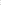 Содержание обучения на уроках предметно-практической деятельности очень разнообразны, что определяется многообразием различных дефектом, присущих детям с умеренной умственной отсталостью. Нарушения моторики, и в частности зрительно-двигательной координации, которые прямым образом отражаются на возможностях результатах предметно-практической деятельности детей с умеренной умственной отсталостью, требуют проведение игр и упражнений, направленных па коррекцию этих нарушении. На эти работы не отводятся целиком отдельные уроки; они включаются в урок как определенный этап среди других видов деятельности. Для коррекции нарушения внимания предусмотрены специальные упражнения и игры. Сенсорное развитие этих детей осуществляется по разработанной системе и предметно-манипуляционной деятельности и дидактических играх.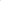 Все занятия необходимо сопровождать живой эмоциональной речью учителя побуждать учащихся к активной речи по ходу деятельности. Учитель должен стимулировать и организовывать двигательную активность каждого ребенка.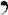 Учебную работу на уроках предметно-практической деятельности необходимо строить так, чтобы ранее пройденный материал постоянно включался в новые виды работ, закреплялся и вводился в самостоятельную деятельность детей на различных уроках.6-9 год обучения - допрофессиональное обучение различным видам труда(берестяное дело, вязание, обработка кожи, декоративно-прикладное искусство).Предметы «Ивоплетение», «Кружевоплетение», «Вязание» обеспечивают обязательный минимум образования по изобразительному и декоративно-прикладному искусству, трудовому обучению, способствуют творческой деятельности учащихся, обеспечивающейся интеграции уроков художественного труда на основе народных традиций путем раскрытия разнообразия искусства с жизнью.Планируемые предметные результаты освоения учебного предмета «ХБТ» в 7 классеОсновные требования к знаниям и умениямУчащиеся должны знать:Последовательность выполнения утреннего и вечернего туалета, периодичность и правила чистки зубов, ушей, мытья головы, правила охраны зрения при чтении и просмотре телевизионных передач.Виды одежды и обуви, правила ухода за одеждой и обувью.Виды бутербродов, санитарно-гигиенические требования к процессу приготовления пищи, правила сервировки стола к завтраку, правила заваривания чая, правила пользования ножом, плитой, электрическим чайником.Требования к осанке при ходьбе, в положении сидя и стоя, правила поведения при встрече и расставании, формы обращения с просьбой, вопросом, правила поведения за столом.Виды жилых помещений в городе и деревне и их различие, почтовый адрес своего дома и школы-интерната.Наиболее рациональный маршрут проезда до школы-интерната, варианты проезда до школы различными видами транспорта, количество времени, затрачиваемого на дорогу, пересадки, пешеходный маршрут, правила передвижения на велосипеде.Основные виды магазинов, их назначение, виды отделов в продовольственных магазинах и правила покупки товаров в них, стоимость продуктов, используемых для приготовления завтрака.Учащиеся должны уметь:Совершать утренний туалет, в определенной последовательности совершать вечерний туалет, причесывать волосы и выбирать прическу.Подбирать одежду, головные уборы, обувь по сезону, сушить мокрую одежду и чистить одежду, подготавливать одежду и обувь к сезонному хранению.Резать ножом продукты для бутербродов, отваривать яйца, жарить яичницу и омлет, нарезать вареные овощи кубиками и соломкой, накрывать на стол с учетом конкретного меню, пользоваться печатными инструкциями к различным бытовым химическим средствам.Следить за своей осанкой, походкой и жестикуляцией, правильно вести себя при встрече и расставании со сверстниками (мальчиками и девочками), взрослыми (знакомыми и незнакомыми) в различных ситуациях, тактично вести себя за столом во время приёма пищи (пользоваться приборами, салфетками, аккуратно принимать пищу).Писать адреса на почтовых открытках.          Цель: Подготовка учащихся к самостоятельной жизни и труду в современном обществе.Задачи: 	1. Организация и контроль за выполнение всех видов труда в условиях школы.2. Формирование устойчивого позитивного отношения к труду. СодержаниеКалендарно-тематическое планирование по «ХБТ»СчетПояснительная запискаУ умеренно и тяжело умственно отсталых детей очень грубо недоразвита познавательная деятельность с ее процессами анализа и синтеза, что особенно ярко обнаруживается при обучении их счету. У данной категории детей не возникает подлинного понятия о числе и о составе числа, они лишь механически заучивают порядковый счет. Обучающиеся с большим трудом овладевают конкретным счетом, а переход к абстрактному счету для них недоступен.В процессе обучения детей счету необходимо предусмотреть систему таких знаний, умений и навыков, которые прежде всего явились бы действенными, практически ценными и обеспечивали бы им подготовку к трудовой деятельности.Обучение счету обучающихся организуется на практической наглядной основе. Уроки счета необходимо обеспечить  соответствующей системой  наглядных пособий  для фронтальной  и индивидуальной  работы  учителя  в классе,  а также  дидактическим  материалом  для самостоятельных  работ учащихся.     Обучение счету умеренно и тяжело умственно отсталых учащихся начинается с пропедевтического периода. Его содержание и основные задачи - развитие у тяжело и умеренно умственно отсталых учащихся интереса к учебным занятиям, выработка умения слушать учителя и вьшолнять его задания. Дети должны научиться работать в коллективе, веста правильно тетрадь, работать с дидактическим материалом и наглядными пособиями. Основными методами работы в этот период являются наблюдения, экскурсии, дидактические игры.На уроках элементарного счета дети считают различные предметы, называют и записывают числа в пределах программного материала, решают простейшие задачи в одно действие, работают с монетами и с символами бумажных денег. Кроме этого, учащиеся знакомятся с пространственными и временными представлениями, мерами длины и емкости, учатся распознавать некоторые геометрические фигуры.Занятия на уроках практического счета продуктивны в том случае, когда они тесно связаны с другими учебными дисциплинами: русским языком, приметно-практической деятельностью, рисованием и особенно с занятиями по ручному и производительному труду.	Цель:	Коррекция и развитие познавательной деятельности путем формирования основ математических знаний и умений.	Задачи:- Формирование абстрактное понятие числа, величины, геометрической фигуры;- Формировать умение планировать свою деятельность, осуществлять контроль и самоконтроль;- Формировать положительную мотивацию к учению;- Развить интерес к учебным занятиям;- Выработать умение слушать учителя и выполнять его задания.- Воспитатель трудолюбие, самостоятельность, терпеливость, настойчивость, любознательность;- Развитие зрительного восприятия и узнавания;- Коррекция и развитие познавательной деятельности, личностных качеств ребенка;- Коррекция индивидуальных пробелов в знаниях, умениях, навыках.Специфика программы	Обучение общеобразовательным предметам в коррекционной школе имеет практическую и коррекционную направленность. Практическая направленность обучения заключается прежде всего в том, что все, что изучается в школе, необходимо умственно отсталым детям в их практической жизни. Кроме того все знания и навыки они получают практическим путем в процессе упражнений.	Коррекционная направленность заключается в использовании специфических методов и приемов обучения с целью исправления психофизических недостатков умственно отсталых школьников с опорой на их сохранные возможности.	Математика, являясь одним из важных общеобразовательных предметов. Обучение математике должно носить практическую направленность и быть тесно связано с другими учебными предметами, жизнью, готовить учащихся к овладению профессионально-трудовыми знаниями и навыками, учить использованию математических знаний в нестандартных ситуациях.	Одним из важных приемов обучения математике является сравнение, так как большинство математических представлений и понятий носит взаимообратный характер. Их усвоение возможно только при условии овладения способами нахождения сходства и различия, выделения существенных признаком и отвлечения от несущественных, использовании приемов классификации и дифференциации, установлении причинно-следственных связей между понятиями. Не менее важный прием – материализация, т.е. умение конкретизировать любое отвлеченное понятие, использовать его в жизненных ситуациях. Наряду с вышеназванными ведущими методами обучения используются и другие: демонстрация, наблюдение, упражнения, беседа, работа с учебником, самостоятельная работа и др.	Обучение математике невозможно без пристального, внимательного отношения к формированию и развитию речи учащихся. Поэтому на уроках математики учитель учит детей повторять собственную речь, которая является образцом для учащихся, вводит хоровое, а затем индивидуальное комментирование предметно-практической деятельности и действий с числами. 	Рабочая программа разработана с учетом интеллектуальных, индивидуальных и психофизиологических особенностей учащихся класса.	Ученики не умеют считать, не ориентируются во времени, на странице в тетради, не называют геометрические фигуры, не различают цвета. У них слабо развита мелкая моторика. С большим трудом усваивают программный материал, нуждаются в разнообразных видах помощи, в четком неоднократном объяснении. Каждое задание принимают как новое. Знания усваиваются механически, быстро забываются. Память кратковременная. Словарный запас значительно ниже возрастной нормы и представлен преимущественно обиходной лексикой. Поэтому обучение ведется по упрощенной программе. Темы на урок неоднократно повторяются. Виды и формы организации учебного процесса.Формы работы:- урок- индивидуальная работа с учеником- коллективная работаПриемы обучения:- сравнение (нахождение и различия, выделения существенных признаков)- материализация, т.е. умение конкретизировать любое отвлеченное понятие, использовать его в жизненных ситуациях. Методы обучения:- словесные (беседа, объяснения и др),- наглядные (демонстрация, иллюстрации),- практические (наблюдение, упражнения, экскурсия, игры, самостоятельная работа и др).Технологии обучения:- игровые, - здоровье сберегающие,- личностно-ориентированные, - дифференцированного обучения, - ИКТ.Планируемые предметные результаты освоения учебного предмета «Счет» в 7 классе- сравнивать предметы, группы предметов, отвечать на вопрос «сколько?»;- называть и производить действия, изменяющие количество предметов;- ориентироваться на плоскости и в пространстве;- читать, записывать и сравнивать числа до 10, пересчитывать «отсчитывать» предметы, соотносить количественное числительное с цифрой и группой предметов, откладывать однозначные числа, 10 единиц, 1 десяток на счетах, различать количественные и порядковые числительные;- различать названия, знаки арифметических действий сложения и вычитания, читать и записывать примеры на сложение и вычитание;- узнавать, называть и различать геометрические фигуры (круг, треугольник, квадрат, прямоугольник);- вычерчивать прямую линию, отрезать с помощью линейки.Содержание Календарно-тематическое планированиеI четвертьII четвертьIII четвертьIV четвертьРисованиеПояснительная запискаАдаптированная рабочая программа по предмету «Изобразительное искусство» для учащихся с тяжёлой умственной отсталостью разработана на основе адаптированной программы.  	  	Все учебные предметы для учащегося с тяжёлой умственной отсталостью имеют практическую направленность и максимально индивидуализированы.      	Изобразительное искусство – один из предметов программы обучения глубоко умственно отсталых детей, имеющий важное значение в плане развития и воспитания учащихся, коррекции их познавательной деятельности.    	Занятия по изобразительному искусству способствуют развитию у детей чувства формы и цвета предметов, оказывают положительное влияние на формирование целенаправленной деятельности. В ходе уроков по данному предмету у учащихся развиваются аккуратность, настойчивость, самостоятельность в работе. 	Для учащихся с тяжёлой умственной отсталостью уроки изобразительного искусства необходимо начать с подготовительных упражнений. В ходе этих упражнений ребенок  учится слушать и выполнять инструкции педагога, правильно держать карандаш, лист бумаги на столе, называть и дифференцировать цвета, проводить разнообразные линии, с помощью трафаретов рисовать и раскрашивать геометрические фигуры.Во время занятий изобразительным искусством необходимо использовать различные упражнения, направленные на выделение величины, формы и цвета предметов. Они должны быть связаны с игровой и предметно-практической деятельностью учащихся.На подготовительных занятиях большое место должно быть отведено работе с трафаретами (шаблонами). Они могут представлять собой различные геометрические фигуры, овощи, фрукты, а также буквы и цифры. Работа по обводке и раскрашиванию букв и цифр позволит лучше запомнить их.В ходе подготовительных занятий большая роль отводится обучению ребенка раскрашиванию. Для него характерна крайне небрежная раскраска, когда штрихи наносятся линиями в различных направлениях и выходящими за контур рисунка и т. д. Здесь важным моментом является индивидуальный показ учителем приёмов раскрашивания.Большое внимание в работе с глубоко умственно отсталыми детьми следует уделять упражнениям, направленным на различение цветов. Очень важно научить ребенка различать основные цвета, находить в классе предметы заданного цвета.Уроки изобразительного искусства должны быть тесно связаны с другими предметами, и в частности с уроками письма и предметно-практической деятельности.При обучении детей с тяжёлой умственной отсталостью рекомендуется безотметочная система обучения.Базовые учебные действия.Личностные учебные действия:- положительное отношение окружающей действительности, готовность к организации взаимодействия с ней и   эстетическому ее восприятию; - осознание себя как ученика, заинтересованного посещением школы, обучением, занятиями, как члена семьи, одноклассника;- способность к осмыслению социального окружения, своего места в нем, принятие соответствующих возрасту ценностей и социальных ролей;- самостоятельность в выполнении учебных заданий, поручений, договоренностей;- понимание личной ответственности за свои поступки на основе представлений и этических нормах и правилах поведения в современном обществе;- готовность к безопасному и бережному поведению в природе и обществе;Коммуникативные учебные действия:- вступить в контакт и работать в коллективе (учитель-ученик, ученик-ученик-ученик-класс, учитель-класс) ;- использовать принятые ритуалы социального взаимодействия с одноклассниками и учителем;- договариваться и изменять свое поведение с учетом поведения других участников спорной ситуации;Регулятивные учебные действия:- контролировать и оценивать свои действия и действия одноклассников;- адекватно использовать ритуалы школьного поведения (поднимать руку, вставать из-за парты и т.д.);- работать с учебными принадлежностями (линейка) и организовывать рабочее место;Познавательные учебные действия:- выделять существенные, общие и отличительные свойства предметов;- устанавливать видородовые отношения предметов;- делать простейшие обобщения, сравнивать, классифицировать на наглядном материале;- пользоваться знаками, символами, предметами заместителями.Требованию к уровню подготовки обучающихся.Ученик научится:удерживать карандаша в руке;рисовать прямую линию;рисовать волнистую линию;Ученик получит возможность научиться:рисовать карандашом круг, квадрат;ориентироваться на листе бумаге;определять величину: большой – маленький;В соответствии с учебным планом школы на 2018-2019 уч. год программа рассчитана на 35 часа в год (1 час в неделю). Учебные часы по разделам и темам рабочей программы распределяются следующим образом:Календарно-тематическое планированиеПриложение 1. Учебно-методическое обеспечениеЭ.В.Якубовская, Я.В.Коршунова. Русский язык. 3 класс. Часть 1, 2. Учебник для общеобразовательных организаций, реализующих адаптированные основные общеобразовательные программы. Москва. «Просвещение». 2018Т.В. Алышева. Математика. 3 класс. Часть 1, 2. Учебник для общеобразовательных организаций, реализующих адаптированные основные общеобразовательные программы. Москва. «Просвещение». 2018С.Ю. Ильина, А.А. Богданова. Чтение. 3 класс. Учебник для общеобразовательных организаций, реализующих адаптированные основные общеобразовательные программы. Москва. «Просвещение». 2018Приложение 2. Система контрольно-измерительных материалов освоения учебного курса, система оценки достижений обучающегосяЛист индивидуальных достижений7 класс программа «Особый ребенок»Ученик_________________________________________.        Учитель________________________________________Условная шкала оценок:«0» - умение (навык) не сформировано«1» - умение (навык)  сформировано частично (находится в зоне ближайшего развития), с помощью педагога обучающийся применяет его на практике«2» - умение (навык) полностью сформировано, обучающийся применяет его активно, свободноУтверждаюДиректора МБОУ «Школа № 152 для обучающихся с ограниченными возможностями здоровья» г. Пермьприказ № 163 от «31» августа 2018 г.              ____________________Т.В. ЩелконоговаПринято на педагогическом совете МБОУ «Школа № 152 для обучающихся с ограниченными возможностями здоровья» г. ПермьПротокол №1 от «30» августа 2018гСогласовано с руководителем МО________________ И.Н.ЧернышеваСоставитель Коробкина Мария Александровнаучитель 7 «Г» класса________________________№ п/пНазвание темыОсновное содержание1.Чтение Чтение целыми словами (с сохранением элементов послогового чтения). Пересказ прочитанного. Выделение основного в тексте. Деление текста на части с помощью учителя, групповое придумывание заголовков к выделенным частям.Чтение с соблюдением пауз и пунктуации.Чтение и выполнение письменных и печатных инструкций, связанных с уроками труда.Чтение статей и рассказов из детских журналов.Драматизация отдельных частей рассказа или сказки. произведения для заучивания наизусть.№ № Тема урокаТема урокаДатаКоррекционные задачиО школе и школьниках О школе и школьниках О школе и школьниках О школе и школьниках О школе и школьниках О школе и школьниках 11В. Суслов «Веселый звонок»В. Суслов «Веселый звонок»В. Суслов «Веселый звонок»коррекция  внимания22С. Погореловский «Отчего краснеют буквы»С. Погореловский «Отчего краснеют буквы»С. Погореловский «Отчего краснеют буквы»коррекция речевой сферы33И. Дик «Тяп-ляп»И. Дик «Тяп-ляп»И. Дик «Тяп-ляп»коррекция  пространственной ориентировки44Б. Заходер «Перемена»Б. Заходер «Перемена»Б. Заходер «Перемена»коррекция интонационной стороны речи55В. Голявкин «Не везет» В. Голявкин «Не везет» В. Голявкин «Не везет» коррекция мышления 66И. Молчанов-Сибирский «Есть ли время для задачек?» И. Молчанов-Сибирский «Есть ли время для задачек?» И. Молчанов-Сибирский «Есть ли время для задачек?» коррекция мышления 77По С. Багрову «Чужая отметка»Внеклассное чтение. Стихи и рассказы о школе и школьниках По С. Багрову «Чужая отметка»Внеклассное чтение. Стихи и рассказы о школе и школьниках По С. Багрову «Чужая отметка»Внеклассное чтение. Стихи и рассказы о школе и школьниках коррекция слухового восприятия88Я. Аким «Митины каникулы»Я. Аким «Митины каникулы»Я. Аким «Митины каникулы»коррекция  устной речи99С. Михалков «Могут даже у ребят…»Обобщение по теме: «О школе и школьниках»С. Михалков «Могут даже у ребят…»Обобщение по теме: «О школе и школьниках»С. Михалков «Могут даже у ребят…»Обобщение по теме: «О школе и школьниках»коррекция  вниманияЛистьям время опадать Листьям время опадать Листьям время опадать Листьям время опадать Листьям время опадать Листьям время опадать 1010Латышская народная песенка. ЗагадкиЛатышская народная песенка. Загадкикоррекция  внимания1111К. Бальмонт «Осень»К. Бальмонт «Осень»коррекция речевой сферы1212По С. Багрову «Поспела брусника»По С. Багрову «Поспела брусника»коррекция памяти1313В. Орлов «Осеннее наступление»В. Орлов «Осеннее наступление»коррекция  внимания1414По А. Баркову «Золотая осень у тихих дорог»По А. Баркову «Золотая осень у тихих дорог»коррекция мышления1515М. Исаковский «Родное»М. Исаковский «Родное»коррекция эмоциональной сферы1616И. Мазнин «Посмотри, как день прекрасен!»И. Мазнин «Посмотри, как день прекрасен!»коррекция речевой сферы1717По Ю. Ковалю «Листобой»По Ю. Ковалю «Листобой»коррекция слухового восприятия1818Г. Ладонщиков «Поздняя осень»Г. Ладонщиков «Поздняя осень»коррекция речевой сферы1919По К. Паустовскому «Первый снег»По К. Паустовскому «Первый снег»коррекция внимания2020Внеклассное чтение. Рассказы и стихи об осени.Обобщение по теме: «Листьям время опадать».Внеклассное чтение. Рассказы и стихи об осени.Обобщение по теме: «Листьям время опадать».коррекция  восприятияВерные помощники Верные помощники Верные помощники Верные помощники Верные помощники Верные помощники 2020Потешка «Пастушок» (русская народная)Потешка «Пастушок» (русская народная)коррекция интонационной стороны речи2121Таджикская песенка «Беглец»Таджикская песенка «Беглец»коррекция логического мышления2222Украинская сказка «Овечка и волк»Украинская сказка «Овечка и волк»коррекция речевой сферы2323Потешка «Уж как я ль мою коровушку люблю» (русская народная)Потешка «Уж как я ль мою коровушку люблю» (русская народная)коррекция  внимания2424Считалочка «Конь ретивый…»Считалочка «Конь ретивый…»коррекция речевой сферы2525Шведская песенка «Едем, едем на лошадке»Шведская песенка «Едем, едем на лошадке»коррекция воображения2626Русская песенка «Козел». Загадки Русская песенка «Козел». Загадки коррекция  мышления2727Русская народная песенка «Как у нашего кота»Русская народная потешка «Пошел котик по дорожке». Загадка  Русская народная песенка «Как у нашего кота»Русская народная потешка «Пошел котик по дорожке». Загадка  коррекция внимания2828В. Бианки «Кошкин питомец». ЗагадкаВ. Бианки «Кошкин питомец». Загадкакоррекция зрительного восприятия2929Колыбельная песенка «Баю, баю, баю-бай…» (русская народная)Колыбельная песенка «Баю, баю, баю-бай…» (русская народная)коррекция зрительного восприятия3030Русская сказка «Собака и волк» (часть 1)Русская сказка «Собака и волк» (часть 1)коррекция  внимания3131Русская сказка «Собака и волк» (часть 2)Русская сказка «Собака и волк» (часть 2)коррекция логического мышления3232По Г. Снегиреву «Верблюжья варежка»По Г. Снегиреву «Верблюжья варежка»коррекция  мышлениякоррекция речевой сферы3333По Г. Снегиреву «Верблюжья варежка»Обобщение по теме: «Верные помощники»По Г. Снегиреву «Верблюжья варежка»Обобщение по теме: «Верные помощники»коррекция зрительного восприятияКрылатые друзья Крылатые друзья Крылатые друзья Крылатые друзья Крылатые друзья Крылатые друзья 3434Закличка «Кукушечка, кукушечка…». Потешка «Вот сказали…» (русская народная)Белорусская песенка «Воробей»коррекция интонационной стороны речи3535Н. Рубцов «Воробей»Русская народная потешка «Сорока-ворона»коррекция логического мышления3636По Н. Коростелеву «Наша Галя».коррекция речевой сферы3737По А. Баркову «Внезапное открытие»коррекция  внимания3838Саша Черный «Что ты тискаешь утенка?». К. Чуковский. Загадка «Был белый дом…»коррекция интонационной стороны речи3939По Н. Сладкову «Говорящие яички».коррекция логического мышления4040По Н. Сладкову «Говорящие яички». Русская народная потешка «Андрей-воробей»коррекция речевой сферы4141С. Михалков «Зяблик»Внеклассное чтение. Рассказы о птицахкоррекция  внимания4242С. Махотин «Плохая привычка»коррекция речевой сферы4343По Т. Чинаревой «Угощенье для синиц» (часть 1)коррекция воображения4444По Т. Чинаревой «Угощенье для синиц» (часть 2)коррекция  мышления4545По Т. Чинаревой «Угощенье для синиц». ЗагадкиОбобщение по теме: «Крылатые друзья»коррекция вниманияЗдравствуй, Зимушка-зима! Здравствуй, Зимушка-зима! Здравствуй, Зимушка-зима! Здравствуй, Зимушка-зима! Здравствуй, Зимушка-зима! Здравствуй, Зимушка-зима! 4646Русская народная песенка «Ты мороз, мороз, мороз»коррекция интонационной стороны речи4747И. Бунин «Первый снег»коррекция логического мышления4848По Р. Погодину «Неприятностей не оберешься» (часть 1)коррекция речевой сферы4949По Р. Погодину «Неприятностей не оберешься» (часть 2)коррекция  внимания5050Г. Ладонщиков «Здравствуй, Зимушка-зима!»коррекция речевой сферы5151Г. Скребицкий «Зима»коррекция воображения5252И. Соколов-Микитов «Зимняя ночь»коррекция  мышления5353По Ю. Ковалю «Снегири и коты». Загадкикоррекция внимания5454В. Осеева «На катке»коррекция зрительного восприятия5555О. Высотская «Пришла зима с морозами»коррекция зрительного восприятия5656По В. Голявкину «Как я встречал Новый год»коррекция интонационной стороны речи5757По В. Голявкину «Как я встречал Новый год»коррекция логического мышления5858В. Орлов «Снежная баба». ЗагадкиВнеклассное чтение.Стихи и рассказы о зимекоррекция речевой сферы5959Обобщение по теме: «Здравствуй, Зимушка-зима!»коррекция  вниманияСказочные историиСказочные историиСказочные историиСказочные историиСказочные историиСказочные истории6060Таджикская сказка «Три арбузных семечка» (часть 1)коррекция интонационной стороны речи6161Таджикская сказка «Три арбузных семечка» (часть 2)коррекция логического мышления6262Английская сказка «Дочка пекаря»коррекция речевой сферы6363Английская сказка «Дочка пекаря»коррекция  внимания6464Литовская сказка «Алмазный топор» (часть 1)коррекция речевой сферы6565Литовская сказка «Алмазный топор» (часть 2)коррекция воображения6666Дагестанская сказка «Львиная доля»коррекция  мышления6767Дагестанская сказка «Львиная доля»коррекция внимания6868Латышская сказка «В шутку едим, в шутку работаем». Загадкикоррекция зрительного восприятия6969Обобщение по теме: «Сказочные истории»Внеклассное чтение:Сказки народов миракоррекция зрительного восприятияТрудолюбие – это кладТрудолюбие – это кладТрудолюбие – это кладТрудолюбие – это кладТрудолюбие – это кладТрудолюбие – это клад7070Русская народная потешка «Стучит, бренчит на улице…»Русская народная потешка «Тит, а Тит!»коррекция интонационной стороны речи7171Русская народная колыбельная песня «Котик серый, хвостик белый»коррекция логического мышления7272Венгерская песенка «Пирог»коррекция речевой сферы7373Шведская песенка «Трудолюбивый Ниссе»коррекция  внимания7474Украинская сказка «Колосок»коррекция интонационной стороны речи7575Украинская сказка «Колосок»коррекция логического мышления7676Русская народная сказка «По работе и награда»(часть 1)коррекция речевой сферы7777Русская народная сказка «По работе и награда»(часть 2)коррекция  внимания7878С. Маршак «Сказка про двух лодырей» (часть 1)коррекция речевой сферы7979С. Маршак «Сказка про двух лодырей» (часть 2)коррекция воображения8080Р. Абдрахманов «Новая перина»коррекция  мышления8181По Е. Пермяку «Хитрый коврик»коррекция внимания8282По Е. Пермяку «Хитрый коврик»Обобщение по теме: «Трудолюбие – это клад»коррекция зрительного восприятияНастали дни весенниеНастали дни весенниеНастали дни весенниеНастали дни весенниеНастали дни весенниеНастали дни весенние8383Заклички о веснеГ. Скребицкий «Любимое время года»коррекция интонационной стороны речи8484По Л. Толстому «Солнце – тепло»коррекция логического мышления8585Г. Витез «Весна подарила»коррекция речевой сферы8686По А. Баркову «Березовый сок»коррекция  внимания8787Украинская песенка «Веснянка»коррекция речевой сферы8888М. Пришвин «Разговор деревьев»  (отрывок)коррекция воображения8989Н. Хазри «Весна – это я!»коррекция  мышления9090К. Ушинский «Пчелки на разведках»коррекция внимания9191О. Высотская «Гришины подарки»коррекция зрительного восприятия9292А. Седугин «Тихо-тихо»коррекция зрительного восприятия9393Н. Голь,Г. Григорьев «Песенка о бабушкиных ладонях»коррекция  внимания9494А. Барто «Весенняя гроза»коррекция логического мышления9595По С. Алексееву «Огородники»коррекция  мышлениякоррекция речевой сферы9696По С. Алексееву «Огородники»Внеклассное чтение:Стихи и рассказы о веснекоррекция зрительного восприятия9797К. Ушинский «Наше отечество»коррекция интонационной стороны речи9898А. Матутис «Твоя родина»Обобщение по теме: «Настали дни весенние»коррекция логического мышленияВот такие истории…Вот такие истории…Вот такие истории…Вот такие истории…Вот такие истории…Вот такие истории…9999В. Азбукин «Пример аккуратности»коррекция интонационной стороны речи100100Е. Пермяк «Случай с кошельком»коррекция логического мышления101101В. Торопыгин «Удивительные люди»коррекция речевой сферы102-103-104102-103-104По С. Лежневой «Как Вовка праздновал день рождения»коррекция  внимания105105Е. Серова «Ябеда»коррекция речевой сферы106106Г. Ладонщиков «Чай с вареньем»коррекция воображения107-108-109107-108-109По Н. Носову «Карасик»коррекция  мышления110110Р. Сеф «Мена»коррекция внимания111-112111-112Э. Шим «Жук на ниточке»коррекция зрительного восприятия113-114-115113-114-115По В. Сутееву «Мешок яблок» (сказка, ч.1,2,3))коррекция зрительного восприятия116116Обобщение по теме: «Вот такие истории»Внеклассное чтениеРассказы о хороших и плохих поступках детейкоррекция  вниманияЛетняя пора Летняя пора Летняя пора Летняя пора Летняя пора Летняя пора 117117Закличка «Солнышко, покажись…»Т. Шорыгина «В лесу»коррекция интонационной стороны речи118118Л. Толстой «Какая бывает роса на траве»коррекция логического мышления119119З. Александрова «Одуванчик»коррекция речевой сферы120120Арсений М-ий «Светлячок»коррекция  внимания121121Заклички «Дождик, дождик, пуще…», «Дождь, дождь, дождь»Закличка «Радуга-дуга»коррекция интонационной стороны речи122122Э. Шим «Крот и заяц»коррекция логического мышления123123В. Голявкин «Ника на даче»коррекция речевой сферы124124В. Голявкин «Ника на даче»коррекция  внимания125125Русская народная потешка «Сеть тяну…»коррекция речевой сферы126126Е. Пермяк «Удачливый рыбак»коррекция воображения127127Внеклассное чтениеСтихи и рассказы о летекоррекция  мышления128-129128-129Г. Ладонщиков «Не клюет»коррекция внимания130-131130-131И. Гамазкова «Прошлым летом»коррекция зрительного восприятия132132Ю. Кушак «Я капелька лета…» (загадка)коррекция зрительного восприятия133-134133-134Г. Виеру «Какое время года?»коррекция  внимания135135Обобщение по теме: «Летняя пора»коррекция логического мышления136136Итоги года.Н. Калинина«Про снежный колобок»Е. Пермян«Для чего руки нужны»Л. Толстой«Пожарные собаки»М. Пришвин«Ёж»С. Михалков«Как друзья познаются»№ п/пНазвание темыОсновное содержание1.Звуки и буквыПовторение гласных и согласных звуков, их различение. Звонкие и глухие согласные, сочетания жи-ши, ча-ща, чу-щу. Различение артикуляторно сходных звуков (P-JI). Различение твердых и мягких согласных при обозначении мягкости буквами е, ё, и, ю, я. Буква ь для обозначения мягкости согласных в конце и в середине слова.2.СловоЗакрепление знаний о словах, обозначающих названия предметов. Изучение слов, обозначающих действия: называние действий предметов по вопросам: «Что делает? Что делают?»; умение составлять слова, обозначающие действия, со словами, обозначающими предметы (с помощью учителя). Предлоги (у, за). Умение находить предлоги и писать их раздельно.3.ПредложениеУпражнения в составлении предложений. Распространение предложений по картинке и опорным словам. Установление связи между словами в предложении по вопросам: «Кто это? Что это? Что делает?» Списывание письменных и печатных текстов с классной доски, с учебника. Умение вставить в предложении пропущенные слова. Составление предложений из слов, данных в разбивку, с помощью учителя. Умение заполнить дневник, адрес на конверте, написать поздравительную открытку (с помощью учителя). Списывание письменных и печатных инструкций по труду4.ЧтениеОбъяснительное чтение доступных художественных текстов из произведений русских классиков и советских писателей. Составление плана. Подробный и краткий пересказ прочитанного по вопросам учителя. Внеклассное чтение, порядок получения книг из библиотеки, правила пользования библиотекой.Пересказ отрывков из произведений.ТемаКоличество часовДатаПовторение.44.09-11.09Звуки и буквы.3413.09-6.12Слово.307.12-28.02Предложение.241.03-19.04Повторение1323.04-24.05Всего105ч.№ №пп/пТема урокаТема урокаТема урокаДата проведенияДата проведенияДата проведенияДата проведения№ №пп/пТема урокаТема урокаТема урокаПланПланФактФактПовторение (2ч.)Предложение. Предложение и его схема. Слово.Повторение (2ч.)Предложение. Предложение и его схема. Слово.Повторение (2ч.)Предложение. Предложение и его схема. Слово.Звуки и буквы.Звуки и буквы.Звуки и буквы.Звуки и буквы (34ч.)Гласные, согласные звуки и буквы.Звуки и буквы (34ч.)Гласные, согласные звуки и буквы.Звуки и буквы (34ч.)Гласные, согласные звуки и буквы.Слова, которые различаются одним звуком, количеством и последовательностью звуков.Слова, которые различаются одним звуком, количеством и последовательностью звуков.Слова, которые различаются одним звуком, количеством и последовательностью звуков.Ударение в словах.Выделение ударного гласного в слове.Ударение в словах.Выделение ударного гласного в слове.Ударение в словах.Выделение ударного гласного в слове.Деление слов на слоги.Деление слов на слоги.Деление слов на слоги.Гласные в образовании слогов.Гласные в образовании слогов.Гласные в образовании слогов.Перенос слов по слогам.Перенос слов по слогам.Перенос слов по слогам.Деление слов со звуками И-Й на слоги.Деление слов со звуками И-Й на слоги.Деление слов со звуками И-Й на слоги.Различай Л-Р.Различай Л-Р.Различай Л-Р.Различай Б-П.Различай Б-П.Различай Б-П.Различай В-Ф.Различай В-Ф.Различай В-Ф.Различай Г-К.Различай Г-К.Различай Г-К.Различай Д-Т.Различай Д-Т.Различай Д-Т.Различай Ж-Ш.Различай Ж-Ш.Различай Ж-Ш.Различай З-С.Различай З-С.Различай З-С.Различай звонкие и глухие согласные.Различай звонкие и глухие согласные.Различай звонкие и глухие согласные.Шипящие и свистящие согласные.Шипящие и свистящие согласные.Шипящие и свистящие согласные.Различай шипящие и свистящие согласные.Различай шипящие и свистящие согласные.Различай шипящие и свистящие согласные.Буква Е в начале слова или слога.Буква Е в начале слова или слога.Буква Е в начале слова или слога.Буква Ё в начале слова или слога.Буква Ё в начале слова или слога.Буква Ё в начале слова или слога.Буква Ю в начале слова или слова.Буква Ю в начале слова или слова.Буква Ю в начале слова или слова.Буква Я в начале слова или слога.Буква Я в начале слова или слога.Буква Я в начале слова или слога.Буквы Е, Ё, Ю, Я в начале слова или слога.Буквы Е, Ё, Ю, Я в начале слова или слога.Буквы Е, Ё, Ю, Я в начале слова или слога.Гласные Ы-И после твёрдых и мягких согласных.Гласные Ы-И после твёрдых и мягких согласных.Гласные Ы-И после твёрдых и мягких согласных.Гласные О-Ё после твёрдых и мягких согласных.Гласные О-Ё после твёрдых и мягких согласных.Гласные О-Ё после твёрдых и мягких согласных.Контрольная работаКонтрольная работаКонтрольная работаГласные У-Ю после твёрдых и мягких согласных.Гласные У-Ю после твёрдых и мягких согласных.Гласные У-Ю после твёрдых и мягких согласных.Гласные А-Я после твёрдых и мягких согласных.Гласные А-Я после твёрдых и мягких согласных.Гласные А-Я после твёрдых и мягких согласных.Гласная Е после мягких согласных.Гласная Е после мягких согласных.Гласная Е после мягких согласных.Различай твёрдые и мягкие согласные.Различай твёрдые и мягкие согласные.Различай твёрдые и мягкие согласные.Мягкий знак (ь) на конце слова.Мягкий знак (ь) на конце слова.Мягкий знак (ь) на конце слова.Письмо слов с мягкими согласными на конце.Письмо слов с мягкими согласными на конце.Письмо слов с мягкими согласными на конце.Различай твёрдые и мягкие согласные на конце слова.Различай твёрдые и мягкие согласные на конце слова.Различай твёрдые и мягкие согласные на конце слова.Различай слова с твёрдыми и мягкими согласными на конце.Различай слова с твёрдыми и мягкими согласными на конце.Различай слова с твёрдыми и мягкими согласными на конце.39-40Слово (30ч.)1-2.Предмет и его название.Слово (30ч.)1-2.Предмет и его название.Слово (30ч.)1-2.Предмет и его название.41-42Названия предметов, отвечающие на вопрос что?Названия предметов, отвечающие на вопрос что?Названия предметов, отвечающие на вопрос что?41-42Названия предметов, отвечающие на вопрос что?Названия предметов, отвечающие на вопрос что?Названия предметов, отвечающие на вопрос что?43-44Названия частей предмета.Названия частей предмета.Названия частей предмета.43-44Названия частей предмета.Названия частей предмета.Названия частей предмета.45-46Различай сходные предметы и их названия.Различай сходные предметы и их названия.Различай сходные предметы и их названия.45-46Различай сходные предметы и их названия.Различай сходные предметы и их названия.Различай сходные предметы и их названия.47-48Обобщающее слово для группы однородных предметов.Обобщающее слово для группы однородных предметов.Обобщающее слово для группы однородных предметов.47-48Обобщающее слово для группы однородных предметов.Обобщающее слово для группы однородных предметов.Обобщающее слово для группы однородных предметов.49-507-8.Названия предметов, отвечающие на вопрос кто?7-8.Названия предметов, отвечающие на вопрос кто?7-8.Названия предметов, отвечающие на вопрос кто?49-507-8.Названия предметов, отвечающие на вопрос кто?7-8.Названия предметов, отвечающие на вопрос кто?7-8.Названия предметов, отвечающие на вопрос кто?51-5251-529-10.Обобщающее слово для группы однородных предметов.9-10.Обобщающее слово для группы однородных предметов.51-5251-529-10.Обобщающее слово для группы однородных предметов.9-10.Обобщающее слово для группы однородных предметов.53-5453-5411-12.Различай слова, отвечающие на вопросы кто? и что?11-12.Различай слова, отвечающие на вопросы кто? и что?53-5453-5411-12.Различай слова, отвечающие на вопросы кто? и что?11-12.Различай слова, отвечающие на вопросы кто? и что?55-5655-5613-14.Различай слова, обобщающие один и несколько одинаковых предметов.13-14.Различай слова, обобщающие один и несколько одинаковых предметов.55-5655-5613-14.Различай слова, обобщающие один и несколько одинаковых предметов.13-14.Различай слова, обобщающие один и несколько одинаковых предметов.57-5857-5815-16.Большая буква в именах людей.15-16.Большая буква в именах людей.57-5857-5815-16.Большая буква в именах людей.15-16.Большая буква в именах людей.5959Большая буква в именах и фамилиях людей.Большая буква в именах и фамилиях людей.5959Большая буква в именах и фамилиях людей.Большая буква в именах и фамилиях людей.6060Большая буква в кличках животных.Большая буква в кличках животных.6161Контрольный диктант « Слово»Контрольный диктант « Слово»6262Большая буква в именах и фамилиях людей, кличках животных.Большая буква в именах и фамилиях людей, кличках животных.6363Действие и его название.Названия действий, отвечающие на вопрос что делает?Действие и его название.Названия действий, отвечающие на вопрос что делает?6464Названия действий, отвечающие на вопрос что делают?Названия действий, отвечающие на вопрос что делают?6565Подбор названий действий к названиям предметов.Подбор названий действий к названиям предметов.6666Различай названия предметов и названия действий по вопросам.Различай названия предметов и названия действий по вопросам.6767Предлог как отдельное слово. Употребление предлогов в предложении.Предлог как отдельное слово. Употребление предлогов в предложении.6868Слова с непроверяемыми гласными.Слова с непроверяемыми гласными.6969Предложение (24 ч.)Выделение предложения из текста.Предложение (24 ч.)Выделение предложения из текста.7070Правила записи предложения.Правила записи предложения.7171Предложение и его схема.Предложение и его схема.7272Различай набор слов и предложение.Различай набор слов и предложение.7373Порядок слов в предложении.Порядок слов в предложении.7474Завершение начатого предложения.Завершение начатого предложения.7575Контрольный дитант «Большая буква в именах и фамилиях людей, в кличках животных».Контрольный дитант «Большая буква в именах и фамилиях людей, в кличках животных».76-7976-79Составление предложений по сюжетной картинке.Составление предложений по сюжетной картинке.0-860-86Предложения-вопросы и предложения-ответы.Предложения-вопросы и предложения-ответы.87-9987-99Повторение (13ч.)Повторение пройденного материала по курсу «Русский язык»Итоговая контрольный диктант за год.Повторение (13ч.)Повторение пройденного материала по курсу «Русский язык»Итоговая контрольный диктант за год.№ темыНазвание темыКраткое содержание темыКоличество часовКоличество часов№ темыНазвание темыКраткое содержание темыКол-во ч.Из них практических работ1ЛИЧНАЯ ГИГИЕНА Личная гигиена подростка. Пользование шампунем. 212ОДЕЖДА, ОБУВЬ Мелкий ремонт одежды. Штопка. Одежды. Заплата декоративная. Бытовая техника для стирки. СтиркаИзделий из х/б ткани изделий из шелка. Приемыглажения белья, брюк. Прачечная. Виды услуг.633ПИТАНИЕ Виды питания. Значение первых и вторых блюд. Приготовление салата. Приготовление первого блюда. Приготовление второго блюда. Приготовление третьего блюда.  Составление меню завтрака, обеда, ужина. 754СЕМЬЯПомощь родителям по уходу за младшими детьми. Разучивание «тихих» игр. Сказки, песенки. Подвижные игры325КУЛЬТУРА ПОВЕДЕНИЯПравила приема приглашения в гости. Подготовкак поездке в гости. Подарки. Культура поведения.426ЖИЛИЩЕРегулярная уборка и сезонная уборка. Способыухода за окнами. Санитарная обработка помещений. Способы и средства ухода за полом.427ТРАНСПОРТМеждугородний железнодорожный транспорт. ВидыВагонов. Службы вокзала. Билеты. 228ТОРГОВЛЯУнивермаги, универсамы, их назначение. Отделы. Экскурсия в универмаг.219СРЕДСТВА СВЯЗИ Виды бандеролей.  Порядок отправления. Виды посылок. Порядок отправления.2110МЕДИЦИНСКАЯ ПОМОЩЬДомашняя аптечка. Лекарственные растения. ПерваяПомощь при травмах, переломах, вывихах. 2111УЧРЕЖДЕНИЯ, ОРГАНИЗАЦИИ И ПРЕДПРИЯТИЯ Экскурсия на ближайшее промышленное или сельскохозяйственное предприятие.11№п/пТемаКол-во часовсрокиIчетвертьЛичная гигиена61Личная гигиена подростка.13.092Индивидуальные предметы гигиены. 13.093Правила сохранения чистоты и здоровья тела14.09,10.094Гигиена одежды, нетельного и постельного белья14.09,10.095Гигиена одежды, нетельного и постельного белья110.096Административное контрольное тестирование110.09Одежда87Ремонт разорванных мест одежды, штопка111.09,17.098Ремонт разорванных мест одежды, штопка. Т.б. при работе с иглой и ножницами.111.09,17.099Стирка хлопчатобумажного белья вручную и с помощью стиральной машины.118.09,10Стирка  предметов из белой хлопчатобумажной ткани  вручную и с помощью стиральной машины. Т.б. при работе с моющими средствами.118.09,11Утюжка белья, брюк, спортивной одежды.124.0912Утюжка белья, брюк, спортивной одежды. Т.б. при работе с утюгом. Тестирование по теме: « Одежда»124.0913Экскурсия в химчистку125.0914«Химчистка». Виды услуг. Правила пользования.125.09Культура поведения51.1015Поведение в гостях.11.10,2.1016С/ ролевая игра «Идем в гости к…»11.10,2.1017Подарки.28.10,09.1018Изготовление несложных сувениров.18.10,09.10II четверть14Семья419Помощь родителям и воспитателям в уходе за младшими детьми.114.1120Оказание помощи первоклассникам в одевании на прогулку. 114.1121Разучивание тихих и подвижных игр121.1122Проведение игр с детьми младшего школьного возраста.121.11Жилище823Регулярная и сезонная уборка жилого помещения. Подготовка квартиры к зиме, лету.128.1124Уборка помещения128.1125Санитарная обработка помещения в случае необходимости.105.12.26Виды моющих средств при санитарной обработки помещения. Т.б. при работе с этими средствами.105.12.27Уход за мебелью в зависимости от ее покрытия (мягкия обивка, полировка, лак и др.).112.1228Чистка мягкой мебели, мытье зеркал.112.1229Животные в доме (кошка, собака, попугай).119.1230Правила ухода за жилищем при наличии животных. Тестирование по темам «Семья. Жилище»119.12Медицинская помощь431Домашняя аптечка. Термометр.126.1232Правила пользования термометром126.12III четверть2033Первая помощь при травмах, ранах, микротравмах, ушибах, вывихах, переломах.117.0134Упражнения в наложениях повязок на рану, поврежденную конечность.117.01Питание1035Приготовление пищи. Использование электробытовых приборов для экономии времени при приготовлении пищи.124.0136Приготовление закусок. Т.б. при работе с  режущими инструментами.124.0137Первые  блюда из овощей, рыбных и мясных продуктов.131.0138Приготовление щей. Т.б. при работе с элктроприборами, режущими инструментами, кипятком.131.0139Вторые   блюда из овощей, рыбных и мясных продуктов.107.0240Приготовление рыбы с овощами. Т.б. при работе с элктроприборами, режущими инструментами, кипятком.107.0241Приготовление третьего блюда.114.0242Праила пользования столовыми приборами114.0243Сервировка стола к обеду.121.0244Тестирование по теме «Питание121.02Транспорт445Междугородний железнодорожный транспорт. Вокзал и его службы. Расписание поездов.128.0246Экскурсия на железнодорожный вокзал128.0247Виды пассажирских вагонов. Примерная стоимость поезда до разных пунктов. Приобретение железнодорожных билетов. Камеры хранения багажа..17.0348Тестирование по теме « Транспорт»17.03Торговля649Универсальные и специализированные промтоварные магазины, их отделы. Назначение магазинов114.0350Стоимость некоторых товаров. Порядок приобретения товаров.114.0351-52Экскурсия в промтоварный магазин221.03IV четвертьЭкономика домашнего хозяйства653-54Деньги (монета, купюра, валюта). Их назначение и значение в нашей жизни.24.0455Бюджет семьи. Источники дохода. Заработная плата членов семьи, пенсия.111.0456Упражнения по определению доходов семьи.111.0457Мелкие расходы118.0458Составление доверенности на получение зарплаты. Тестирование по теме «Экономика домашнего хозяйства »118.04Средства связи459Административное контрольное тестирование Виды бандеролей (простые, ценные, заказные). Порядок их отправления.125.0460Заполнение бланков для отправки бандеролей125.0461Упаковка бандеролей. Стоимость пересылки. 12.0562Экскурсия на почту.12.05Учреждения, организации и  предприятия463Промышленные предприятия и сельскохозяйственные объекты данной местности..29.0564Экскурсия  на хлебозавод. Выполняемые виды работ рабочими.. 216.05Повторение267Повторение по теме «Медицинская помощь»23.0568Повторение по теме «Транспорт»23.05Итого:№ п/пНаименование мероприятияФормы, методы, приемы, оборудование1.Уход за комнатными цветами.Практическая деятельность; инвентарь для работы.2.Уход за клумбами.Практическая деятельность; инвентарь для работы, инструктаж по ТБ.3.«Уроки Золушки».Практическая деятельность; мелкий ремонт одежды. Принадлежности для шиться, инструктаж по ТБ при работе иглой, ножницами.4.Народная мудрость о труде.Толкование пословиц и поговорок о труд, примеры из художественной литературы.5.Подготовка квартиры к зиме (мытье окон в квартире).Практическая деятельность. Моющие средства, хозяйственный инвентарь, инструктаж по ТБ.6.Подготовка квартиры к зиме (утепление окон).Практическая деятельность. Материал для утепления окон, инструктаж по ТБ.7.Итоги трудовой четверти.Классный час по подведению итогов летне-осенней трудовой деятельности; журнал учета выполнения трудовых нарядов. 8.Изготовление поделок из природного материала.Практическая деятельность; природный материал, выставка поделок.9.Подготовка одежды и обуви к зимнему сезону.Практическое занятие: мелкий ремонт одежды, сухая и влажная чистка. Моющие средства, принадлежности для шитья.10.Домашняя мастерская.Практическая деятельность.11.Маленькое дело лучше большого безделья.Беседа. Примеры из художественной литературы из жизни.12.Уроки Золушки (виды и способы применения моющих средств).Беседа; наглядный материал, памятки, правила ТБ.13.Ручная стирка (замачивание, стирка, полоскание).Практическая деятельность; моющие средства, хозяйственный инвентарь для стирки.14.Утюжка белья.Практическая деятельность. ТБ при работе с утюгом. Утюг, гладильная доска.15.Мастерская Деда Мороза.Практическая деятельность по изготовлению новогодних игрушек, масок, костюмов.16.Домашний умелец.Практическая деятельность по ремонту и уходу за мебелью. Инструменты, чистящие средства.17.Чистим дорожки от снега.Практическая деятельность; инвентарь для чистки снега.18.Кто первый в труде, тому слава везде.Устный журнал; встреча с ветеранами труда.19.Уход за полом в зависимости от покрытия.Практическое занятие; инвентарь и средства ухода за полом; пылесос, правила ТБ.20.Изготовление сувениров к Дню Святого Валентина.Творческая деятельность; материал для работы.21.Изготовление сувениров (открыток) к Дню Защитника Отечества. Творческая деятельность; материал для работы.22.Каждой вещи – свое место.Смотр одежды и обуви.23.Изготовление сувениров (открыток) к Дню 8 Марта.Творческая деятельность; материал для работы.24.Умелые руки не знают скуки.Игра – соревнование. Реквизиты, материалы для конкурсов, ТСО, выставка изделий.25.Уроки Золушки.Практическая деятельность по подготовке зимних вещей к хранению.26.Уборка территории.Практическая деятельность; инвентарь для работы.27.Подготовка зимней одежды к хранению.Практическая деятельность.28.Что я умею делать сам.Внеклассное занятие. Анкетирование, выставка детских изделий.29.Уход за комнатными растениями.Практическая деятельность; инвентарь для работы.30.Подготовка клумб к высадке цветочной рассады.Практическая деятельность; инвентарь для работы, инструктаж по ТБ.31-32.Подготовка квартиры к летнему сезону (мытье окон, стирка занавесок, чистка напольных покрытий).Практическая работа; хозяйственный инвентарь, моющие и чистящие средства. №п/пдататема1.Что изучает предмет «ХБТ».2.Одежда. Узнавание, называние (показ) предметов одежды.3.Повседневный уход за одеждой.4.ПР: чистка одежды специальной щеткой.5.Правила хранения одежды, требующей стирки.6.Способы стирки: ручная стирка. Приспособления и средства для ручной стирки.7.Ручная стирка. Основные этапы ручной стирки.8.Приспособления для сушки одежды и белья.9.ПР: развешивание одежды для сушки.10.Способы стирки: машинная стирка. Наблюдения за работой стиральной машинки.11.Электроутюг. Устройство, назначение.12.Приспособления для утюжки белья.13.Правила пользования утюгом.14.ПР: утюжка белья.15.Мелкий ремонт одежды.16.Повторение пройденного.№п/пдататема1.Повторение изученного в I триместре. Правила безопасной работы с колющими и режущими инструментами.2.ПР: пришивание пуговицы.3.Обобщение и закрепление знаний по теме «Одежда. Уход за одеждой».4.Обувь. Узнавание, называние (показ) предметов обуви.5.Обувь. Виды обуви по назначению.6.Обувь. Виды обуви по сезону.7.Обувь. Виды обуви по материалу изготовления.8.Обувь для мальчиков и обувь для девочек.9.Места и правила хранения обуви.10.Средства и принадлежности по уходу за обувью.11.Правила ухода за обувью. Чистка кожаной обуви.12.ПР: сушка разного вида обуви.13.ПР: протирание кожаной обуви влажной тряпочкой.14.ПР: чистка текстильной и замшевой обуви.15.ПР: мытье и притирание насухо резиновой обуви.16.Обобщение и закрепление знаний по теме «Обувь. Уход за обувью».17.Уход за жилищем. Гигиенические требования к содержанию помещений.18.Виды уборки помещений. Приспособления и средства для уборки помещений.19.Инвентарь для влажной и сухой уборки помещений.20.Хранение инвентаря для уборки помещений.21.Последовательность работ при выполнении  влажной уборки (мытье батарей, плинтусов и пола)22.ПР: протирание парт влажной тряпкой.23.ПР: подметание пола, вынос мусора.24.ПР: влажная уборка пола.25.Обобщение и закрепление знаний по теме «Уход за жилищем (помещением)».26.Повторение пройденного.№п/пдататема1.Повторение изученного в II триместре. 2.Уборка помещений (продолжение). Бытовой пылесос. Устройство и его назначение.3.Порядок подготовки пылесоса к работе.4.Бытовой пылесос. Правила эксплуатации.5.ПР: использование пылесоса при уборке коврового покрытия.6.Уборка помещений: мытье окон. Части окна.7.Мытье окон. Средства и приспособления для мытья окон.8.Мытье окон. Обозначение последовательности мытья окон.9.ПР: мытье подоконника.10.Предметы, создающие уют: занавески, шторы, скатерти, салфетки и ковровые дорожки. Назначение отдельных предметов.11.Изучение предметов интерьера различных помещений.12.ПР: расстановка книг (пособий) на полках в шкафу.13.Обобщение и закрепление знаний по теме «Уход за жилищем (помещением)».14.Создание условий для благоприятного роста растений.15.Садовые работы. Виды работ.16.Инвентарь для садовых работ. Узнавание, называние (показ).17.Инвентарь для садовых работ. Назначение.18.Хранение садового инвентаря.19.Рабочая одежда при выполнении садовых работ. Узнавание, называние (показ). Назначение.20.ПР: посадка рассады цветов в вазоны.21.Обобщение и закрепление знаний по теме «Садовые работы».22.Повторение наиболее значимых практических навыков по ранее пройденным темам.23.Повторение и закрепление пройденного.Тема разделаКол. часовКоррекционные задачиОбязательный минимум ЗУННумерация (повторение)12 ч.- Совершенствовать перенос опыта, умение воспроизводить знания в новых условиях.- Развивать внимание, долговременной памяти, умение работать самостоятельно.- Корригировать зрительное и слуховое восприятие на основе упражнений. Учащиеся должны знать:- числовой ряд 1 до 100- сравнение чисел по количеству десятков и единиц;- присчитывание и отсчитывание по 1,2.Учащиеся должны уметь:- обобщать, систематизировать знания о месте числа в числовом ряду.- совершенствовать навык устного счета в пределах двадцати.- обобщать, систематизировать знания о четных – нечетных, однозначных – двузначных числах. - решать простые задачи.Сложение и вычитание повторение.Действие сложение и вычитание. Меры времени. Меры стоимости. Меры длины. Закрепление пройденного материала.36 ч.15 ч.8ч.2 ч.6 ч. 5 ч.- Расширять знания, умения, навыки при помощи произвольного сознательного запоминания.- Совершенствовать перенос опыта, умение воспроизводить знания в новых условиях.- Коррекция пространственной ориентировки, мелкой моторики на основе упражнений.- Развивать произвольное зрительное и слуховое внимание, память на основе игр, упражнений.Учащиеся должны знать:- меры длины, массы и их соотношения;- меры времени и их соотношение.Учащиеся должны уметь:-выполнять сложение и вычитание в пределах 20 без перехода через десяток. - уметь решать простые и составные задачи.- определять время по часам.Сложение и вычитание чисел в пределах 100 с переходом через десяток.Сложение. Вычитание.20 ч.18 ч.12 ч.- Совершенствовать точность воспроизведения словесного материала (правильность формулировок, умение давать краткий ответ).- Коррекция логического мышления, пространственной ориентировки на основе игр.- Совершенствовать перенос опыта, умение воспроизводить знания в новых условиях. Учащиеся должны знать:- состав чисел первого десятка.Учащиеся должны уметь:Выполнять сложение и вычитание в пределах 100 с переходом через десяток.Умножение и деление.34 ч.- Развивать точность, прочность и скорость запоминания.- Развивать внимание, долговременной памяти, умение работать самостоятельно.Учащиеся должны знать:- таблицу умножения и деления на 2,3 в пределах 20. - переместительное свойство произведения. - связь таблиц умножения и деления.№ п/пТема урока.Кол. часовДатаГеометрический материал.1.Числовой ряд 1-20. Счет в пределе 20.107.09Геометрические фигуры.2.Однозначные и двузначные числа.110.09Построение квадратов по точкам.3.Свойства чисел в числовом ряду.111.09Построение треугольника по точкам.4.Присчитывание и отсчитывание по 1.114.09Построение треугольника по точкам.5.Сравнение чисел в пределе 20. Знаки   ,    ,   =.118.09Прямоугольник. Стороны прямоугольника.6.Состав двухзначных чисел. Получение числа из десятков и единиц.124.09Построение прямоугольника по самостоятельно поставленным точкам.7.Таблица разрядов. Разложение чисел на десятки и единицы.1Построение треугольника по самостоятельно поставленным точкам. 8.Закрепление пройденного материала.1Построение геометрических фигур.9.Самостоятельная работа.110.Действие сложение.Компоненты и результат сложения.1Прямая линия. Кривая линия.13.Переместительное свойство чисел при сложении.1Различие и построение прямой и кривой линии.14.Связь компонентов и результат сложения. Количество компонентов.1Построение прямой линии через одну и две точки.15.Числовой ряд 20-100. Счет в пределе 100.1Луч. Построение.16.Действие вычитание. Компоненты и результаты вычитания.2Отрезок. Построение отрезков.17.Связь компонентов и результата вычитания.2Прямая и кривая линии, луч, отрезок. Различие и построение.18.Числа «0» как компонент сложения и вычитания.1Построение отрезков различной длины.19.Сложение и вычитание, как взаимообразные действия.2Построение отрезков по заданной длине.20.Решение примеров и задач на сложение и вычитание в пределе 100.2Построение и измерение отрезков.21.Контрольная работа. Работа над ошибками.1№ п/пТема урока.Кол. часовДатаГеометрический материал.1.Меры времени: 1 час, 1 сут.1Построение отрезков в разном положении.2.Меры времени: неделя, дни недели1Построение отрезков в разном положении.3.Определение времени по часам1Построение отрезков в разном положении.4.Понятие «ровно час», «половина часа»2Построение отрезков в разном положении. 5.Решение примеров на определение времени.1Построение отрезков в разном положении.6.Решение задач на определение времени2Построение отрезков в разном положении. 7.Меры стоимости: копейка, рубль.2Построение отрезков в разном положении.8.Меры длины: 1 см, 1дм, м19.Соотношение 1дм=10см., 1м=100 см110.Решение примеров на нахождение длины.2Построение квадрата по заданной длине сторон.11.Решение задач на нахождение длины. 2Построение треугольника по заданной длине сторон.12.Закрепление пройденного материала3Построение прямоугольника по заданной длине сторон.13.Контрольная работа.114.Работа над ошибками.115.Устная и письменная нумерадесяткамиция в пределах 100.16.Сложение и вычитание в пределах 100 без перехода через разряд (все случаи).17.Работа со счетами. Знакомство с десятком как новой счетной единицей.18.Счет прямой и обратный десятками в пределах 100.19.Решение примеров на сложение и вычитание круглых десятков20.Сложение круглого десятка с однозначным числом21.Сложение двузначного числа с однозначным без перехода через разряд.22.Сложение двузначного числа с однозначным без перехода через разряд23.Вычитание однозначного числа из двузначного без перехода через разряд.24.Вычитание однозначного числа из двузначного без перехода через разряд.№ п/пТема урока.Кол. часовДатаГеометрический материал.1.Устная и письменная нумерация в пределах 100.1Угол. Построение углов с помощью линейки.2.Устная и письменная нумерация в пределах 100.1Стороны угла и его вершина.3.Сложение и вычитание в пределах 100 без перехода через разряд.1Построение углов.4.Сложение и вычитание в пределах 100 без перехода через разряд.1Прямой угол. Построение.5.Нахождение неизвестного компонента сложения и вычитания.1Выделение прямого угла на геометрических фигурах.6.Нахождение неизвестного компонента сложения и вычитания.1Построение прямого угла в разном положении.7.Составная задача. Решение задач в два действия.2Острый угол. Построение.8.Сложение, с опорой на устную нумерацию1Различие и построение прямых и острых углов.9.Сложение, с опорой на устную нумерацию1Выделение острого угла на геометрических фигурах.10.Счет до 100 разрядными единицами и числовыми группами по 2, 20, ; по 5, 50, ; по 25, устно, письменно, с использованием счет.1Построение острого угла в разном положении.11.Решение примеров на сложение с переходом через десяток в пределе 100.1Тупой угол. Построение.12.Решение задач на сложение с переходом через десяток в пределе 100.1Тупой угол. Построение.13.Мера емкости: 1л, пол-литра.1Выделение тупого угла на геометрических фигурах.14.Мера массы: 1 кг.1Построение тупого угла в разном положении.15.Закрепление пройденного материала.2Различие и построение углов.16.Самостоятельная работа.117.Счет до 100 разрядными единицами и числовыми группами по 2, 20, ; по 5, 50, ; , устно, письменно, с использованием счет1Различие и построение углов. 18.Вычитание чисел с переходом через десяток.1Многоугольники. Построение.19.Вычитание числа 9. Счет до 100 разрядными единицами и числовыми группами по 2,20, ; по 5,50, ; по 25, устно, письменно, с использованием счет1Многоугольники. Построение.20.Вычисления с опорой на нумерацию1Различие и построение многоугольников.21.Вычисления с опорой на нумерацию1Вершины и углы многоугольников.22.Вычисления с опорой на нумерацию. Решение задач1Вершины и углы многоугольников.23.Связь сложения и вычитания1Вершины и углы многоугольников.24.Решение примеров и задач на вычитание с переходом через десяток225.Закрепление пройденного материала.126.Контрольная работа.127.Работа над ошибками.1№ п/пТема урока.Кол. часовДатаГеометрический материал.1.Сложение нескольких одинаковых слагаемых.1Квадрат. Стороны квадрата. Построение.2.Замена сложения нескольких одинаковых слагаемых действием умножением. Знак умножения «Х».1Построение квадрата по заданной длине сторон.3.Замена сложения умножением. Чтение действия умножения.1Построение двух квадратов разного размера.4.Действие умножение. Компоненты и результат умножения.1Прямоугольник. Стороны прямоугольника. Построение.5.Таблица умножения числа 2.2Построение прямоугольника по заданной длине сторон.6.Решение примеров и задач на нахождение произведения.2Построение двух прямоугольников  разного размера.7.Деление на равные части. Знак деления «:». Чтение действия деления.1Треугольник. Стороны треугольника. Построение.8.Действие деление. Компоненты и результат деления.1Построение треугольника в разном положении.9.Таблица деления на 2.2Построение треугольника в разном положении.10.Решение примеров и задач на нахождение частного.2Построение двух треугольников в разном положении.11.Решение примеров и задач на нахождение частного.1Построение двух треугольников разного размера.12.Взаимосвязь таблиц умножения и деления.1Построение многоугольников в разном положении.13.Самостоятельная работа.114.Таблица умножения числа 32Углы, вершины, стороны квадрата и прямоугольника.15.Таблица деления на 3.1Углы, вершины, стороны треугольника.16.Закрепление материала.2Углы, вершины, стороны многоугольника. 17.Контрольная работа118.Работа над ошибками.1№Наименование разделаКоличество часов1.Подготовительный период обучения.12.Обучение композиционной деятельности.93.Развитие у учащихся умений воспринимать и изображать форму предметов, пропорции, конструкцию.124.Развитие у учащихся восприятия цвета предметов и формирование умений передавать его в живописи.105.Обучение восприятию произведений искусства.3ВсегоВсего35№ п/пТема урокаСтр. учебникаСтр. учебникаКол-во часовДата I четверть(8 часов)I четверть(8 часов)I четверть(8 часов)I четверть(8 часов)I четверть(8 часов)I четверть(8 часов)Осень золотая наступает. Беседа по картинам: И. Левитан «Золотая осень», К. Коровин «Осень, аллея в Жуковке». Аппликация  «Цвета осени».Стр. 4-7Стр. 4-7107.09Рисование по шаблону «Осенний листопад»Стр. 8-9Стр. 8-9114.09Наблюдай цвет. Различай цвет. Рисование по образцу шаров и флажков.Стр. 10-13Стр. 10-13121.09Рисование радуги. Техника работы кистью.Стр.14-17Стр.14-17128.09Рисование забора, солнца.Стр.18-19Стр.18-1915.10Рисование овощей и фруктов по трафарету.Стр.20-21Стр.20-21112.10Рисование по трафарету, шаблону простых форм.Стр.22-27Стр.22-271Рисование сложных форм из простых.Стр.28-31Стр.28-311II четверть (8 часов)II четверть (8 часов)II четверть (8 часов)II четверть (8 часов)II четверть (8 часов)II четверть (8 часов)Изображение. Изображать. Беседа по картине И. Машкова «Фрукты на блюде». Лепка. «Фрукты».Стр.32-33Стр.32-331Рисование линий, точек.Стр.34-37Стр.34-371Изображение. Техника работы с пластилином. Лепка простых форм, предметов.Стр.38-45Стр.38-451Лепка. «Матрешка».Стр.48-49Стр.48-491Рисование. «Неваляшка».Стр.50-51Стр.50-511Беседа по картинам: И. Шишкин «Зима», «Парк в Павловске», И. Левитан «Березовая роща», «Деревня». Лепка деревьев.Стр.52-54Стр.52-541Рисование деревьев цветными мелками и краской гуашь.Стр.55-57Стр.55-571Аппликация и рисунок «Украшаем елку»Стр.68-69Стр.68-691III четверть(11 часов)III четверть(11 часов)III четверть(11 часов)III четверть(11 часов)III четверть(11 часов)III четверть(11 часов)Аппликация «Снеговик». Беседа по картине В. Сурикова «Взятие снежного городка»Аппликация «Снеговик». Беседа по картине В. Сурикова «Взятие снежного городка»Стр.66-672Аппликация. Материалы для работы, принципы работы. Техника безопасности.Аппликация. Материалы для работы, принципы работы. Техника безопасности.Стр.60-631Аппликация «Рыбки в аквариуме».Аппликация «Рыбки в аквариуме».Стр.64-651Лепка. Человечек. « Лицо».Лепка. Человечек. « Лицо».Стр.70-731Лепка и рисунок. «Заяц».Лепка и рисунок. «Заяц».Стр.74-751Беседа по картинам Б. Кустодиева «Масленица», И. Шишкина «На севере диком», А. Герасимова «Пионы». Расположение картинки на листе бумаги.Беседа по картинам Б. Кустодиева «Масленица», И. Шишкина «На севере диком», А. Герасимова «Пионы». Расположение картинки на листе бумаги.Стр.76-771Аппликация «Ваза с цветами». Составление картинки на листе бумаги самостоятельно.Аппликация «Ваза с цветами». Составление картинки на листе бумаги самостоятельно.Стр.78-791Рисование картинки к сказке «Колобок»Рисование картинки к сказке «Колобок»Стр.80-811Аппликация. « Многоэтажный дом».Аппликация. « Многоэтажный дом».Стр.82-852IV четверть(8 часов)IV четверть(8 часов)IV четверть(8 часов)IV четверть(8 часов)IV четверть(8 часов)IV четверть(8 часов)Беседа по картинам И Левитана «Деревня», «Весна – большая вода», К. Коровина «Ранняя весна».Лепка. «Дом».Стр.58-59Стр.58-591Беседа по картинам И. Левитана «Март», А. Саврасова «Грачи прилетели». Рисование картины по описанию.Стр.86-89Стр.86-891Рисование. «Ветка акации с листьями»Стр.90-91Стр.90-911Аппликация. Узор в полосе. «Коврик для куклы».Стр.92-93Стр.92-931Аппликация. «Сарафан».Стр.94-95Стр.94-951Рисование. «Дом в деревне (на даче)»Стр.96-97Стр.96-971Аппликация. «Грибы».Стр.98-99Стр.98-991Составление и рисование картины.Стр.100-103Стр.100-1031№ п/пФормируемые навыки и уменияФормируемые навыки и умения1ч.2ч.3ч.4ч.1Чтение и письмоЧтение словами с соблюдением пауз и пунктуации1Чтение и письмоПересказ прочитанного1Чтение и письмоДеление текста на части1Чтение и письмоЧтение статей и рассказов1Чтение и письмоРазличение твердых и мягких согласных1Чтение и письмоРаспространение предложений (по картинкам и опорным словам)1Чтение и письмоНаписание поздравительной открытки1Чтение и письмоСписывание печатной и письменной инструкции по труду2СчетСложение и вычитание в пределах 100 без перехода через разряд2СчетСчет прямой и обратный десятками в пределах 1002СчетРешение примеров на сложение и вычитание круглыми десятками2СчетРешение задач в пределах 100 без перехода через разряд2СчетРаспознавание монет (банкнот) достоинством в 50 копеек, 1, 2, 5, 10 рублей. Размен и замена2СчетОпределение времени по часам с точностью до получаса2СчетОбведение круга по шаблону3Развитие речиРассказ по сюжетной картинке3Развитие речиРассказ на заданную тему3Развитие речиРассказ о просмотренном фильме3Развитие речиСоставление письма3Развитие речиУчастие в диалоге (разговор в магазине, справочном бюро)4Трудовое обучение(*на примерекартонажногодела).Разметка и фальцовка картона4Трудовое обучение(*на примерекартонажногодела).Резание картона ножницами4Трудовое обучение(*на примерекартонажногодела).Аппликация на картоне4Трудовое обучение(*на примерекартонажногодела).Изготовление плоских фигур из картона4Трудовое обучение(*на примерекартонажногодела).Изготовление сборной клеевой коробки4Трудовое обучение(*на примерекартонажногодела).Перечисление и соблюдение правил техники безопасности при работе в мастерской4Трудовое обучение(*на примерекартонажногодела).Изготовление коробки в нахлобучку4Трудовое обучение(*на примерекартонажногодела).Работа в составе бригады из 2-4 человек с разделением труда5Навыки самообслуживанияПользование утюгом5Навыки самообслуживанияЧистка кожаной обуви5Навыки самообслуживанияМытье полов5Навыки самообслуживанияМытье кухонной посуды (кастрюля, чайник, сковорода)5Навыки самообслуживанияПеречисление и соблюдение правил техники безопасности при приготовлении пищи5Навыки самообслуживанияЧистка овощей5Навыки самообслуживанияПриготовление салата5Навыки самообслуживанияОтваривание картофеля6СБОБережное отношение к общественной собственности6СБОНазывание основных прав гражданина РФ6СБОСоблюдение правил поведения в различных видах транспорта6СБОВызов врача на дом по телефону6СБОУчастие в диалоге в ситуации «На приеме у врача»6СБОПокупка газеты (открытки, конверта) в киоске6СБОПользование торговым автоматом (для продажи кофе, газ. воды, мелких товаров)